 (ฉบับปรับปรุง : พฤศจิกายน 2566)โปรดทราบเมื่อท่าน Download แบบฟอร์มหลักสูตรไปดำเนินการแล้วโปรดลบข้อความที่เป็นแถบสีต่าง ๆ ออกก่อนการส่งร่างหลักสูตรให้มหาวิทยาลัยพิจารณา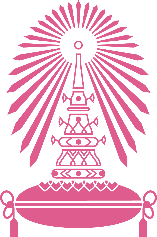 (ร่าง)หลักสูตร.................................สาขาวิชา....................(หลักสูตรนานาชาติ/หลักสูตรภาษาอังกฤษ/หลักสูตรสหสาขาวิชา)(ระบุชื่อหลักสูตร ชื่อสาขาวิชา และประเภทของหลักสูตร กรณีเป็นหลักสูตรนานาชาติ หรือหลักสูตรภาษาอังกฤษ หรือหลักสูตรสหสาขาวิชา)(หลักสูตรใหม่/ปรับปรุง พ.ศ. 25.....)(ระบุว่าเป็นหลักสูตรใหม่ หรือ หลักสูตรปรับปรุง และ ปี พ.ศ. 25... หมายถึง ปีการศึกษาที่ใช้หลักสูตรนี้)(หลักสูตรตามเกณฑ์มาตรฐานหลักสูตร พ.ศ. 2565)ภาควิชา..................คณะ/วิทยาลัย/สถาบัน............................จุฬาลงกรณ์มหาวิทยาลัยสารบัญ	หน้าหมวดที่ 1	ข้อมูลทั่วไป ………………………………………………………………………………………..  1รหัสและชื่อหลักสูตร 		1ชื่อปริญญาและสาขาวิชา 		1ระดับคุณวุฒิและประเภทของหลักสูตร 		1ความร่วมมือกับส่วนงาน/สถาบันอุดมศึกษาหรือหน่วยงานอื่น 		Xการให้ปริญญาแก่ผู้สำเร็จการศึกษา 		Xระบบการจัดการศึกษา 		Xกำหนดเปิดสอน 		Xการพิจารณาอนุมัติ/เห็นชอบหลักสูตร 		Xหมวดที่ 2  	ปรัชญา วัตถุประสงค์ ผลลัพธ์การเรียนรู้ ………………………………………………..  Xปรัชญาของหลักสูตร 		Xความสำคัญของหลักสูตร 		Xวัตถุประสงค์ของหลักสูตร 		Xความสอดคล้องของหลักสูตรกับทิศทางนโยบายและยุทธศาสตร์การพัฒนากำลังคนของประเทศ และตามพันธกิจหลักและยุทธศาสตร์ของ
จุฬาลงกรณ์มหาวิทยาลัยที่สอดคล้องกับการจัดกลุ่มสถาบันอุดมศึกษาในกลุ่มพัฒนาการวิจัยระดับแนวหน้าของโลก		Xความเสี่ยงและผลกระทบจากภายนอก อาทิ การเปลี่ยนแปลงทางเทคโนโลยี นโยบาย และสิ่งแวดล้อมอื่น ๆ ในบริบทโลกที่มีต่อหลักสูตรและการบริหารการจัดการศึกษา 		Xผลสำรวจจากการรับฟังความคิดเห็นและความคาดหวังจากผู้ใช้บัณฑิต ผู้เรียน 
และนักเรียนที่ต้องการเข้าเรียนในหลักสูตรการศึกษาโดยสังเขป		Xผลลัพธ์การเรียนรู้ที่คาดหวัง (Program Learning Outcomes : PLOs) 		Xหมวดที่ 3 	โครงสร้างของหลักสูตร รายวิชาและหน่วยกิต …………………………………………  Xจำนวนหน่วยกิต ระยะเวลาการศึกษาและโครงสร้างหลักสูตร 		Xรายวิชาและหน่วยกิต 		Xแผนการศึกษา 		Xการเทียบโอนหน่วยกิต รายวิชา และ/หรือการลงทะเบียนเรียนข้ามมหาวิทยาลัย 		Xการยกเว้นรายวิชา (ถ้ามี) 		Xสารบัญ	หน้าหมวดที่ 4	การจัดกระบวนการเรียนรู้ …………………………………………………………………….  Xรูปแบบการจัดการศึกษา 		Xภาษาที่ใช้ 		Xความสัมพันธ์ระหว่างผลลัพธ์การเรียนรู้ระดับหลักสูตร (PLOs) รูปแบบ/วิธีสอน/
เทคนิคการสอน กลยุทธ์/วิธีการวัดและการประเมินผลและตัวอย่างรายวิชาที่
รับผิดชอบผลลัพธ์การเรียนรู้ 		Xหมวดที่ 5 	ความพร้อมและศักยภาพในการบริหารจัดการหลักสูตรซึ่งรวมถึง
คณาจารย์และที่ปรึกษาวิทยานิพนธ์ ……………………………………………………….  Xคณาจารย์ 		Xอาจารย์ผู้รับผิดชอบหลักสูตร 		Xอาจารย์ประจำหลักสูตร 		Xอาจารย์พิเศษ (ถ้ามี) 		Xแผนการรับนิสิตและผู้สำเร็จการศึกษาในระยะ 5 ปี 		Xสถานที่จัดการเรียนการสอน 		Xหมวดที่ 6 	คุณสมบัติผู้เข้าศึกษา ……………………………………………………………………………  Xการรับบุคคลเข้าศึกษา 		Xคุณสมบัติของผู้เข้าศึกษา 		Xวิธีการคัดเลือกผู้เข้าศึกษา 		Xหมวดที่ 7	การประเมินผลการเรียนและการสำเร็จการศึกษา …………………………………….  Xกฎระเบียบหรือหลักเกณฑ์ในการให้ระดับคะแนน (เกรด) 		Xกระบวนการประเมินผลลัพธ์การเรียนรู้ของนิสิตและการให้ข้อมูลป้อนกลับแก่นิสิตในแต่ละภาคการศึกษา 		Xเกณฑ์การสำเร็จการศึกษาตามหลักสูตร 		Xการพ้นสภาพโดยไม่สำเร็จการศึกษา 		Xหมวดที่ 8 	การประกันคุณภาพหลักสูตร …………………………………………………………………  Xระบบประกันคุณภาพระดับหลักสูตร 		Xสารบัญ	หน้าหมวดที่ 9 	ระบบและกลไกในการพัฒนาหลักสูตร ……………………………………………………  Xผลการดำเนินงานของหลักสูตรที่ผ่านมา (กรณีหลักสูตรปรับปรุง) 		Xผลการประเมินความพึงพอใจของผู้เรียน บัณฑิต ศิษย์เก่า ผู้ใช้บัณฑิตและองค์กร
วิชาชีพ(กรณีหลักสูตรปรับปรุง) 		Xข้อร้องเรียนจากบุคคลหรือหน่วยงานภายนอกและบุคคลภายในสถาบันอุดมศึกษา 
(กรณีหลักสูตรปรับปรุง) 		Xผลการประเมินคุณภาพภายนอกระดับหลักสูตร (ถ้ามี) (กรณีหลักสูตรปรับปรุง) 		 แนวทางการติดตามและการดำเนินการปรับปรุงแก้ไข จากผลการดำเนินงาน 
ผลการประเมินความพึงพอใจและข้อร้องเรียน		Xแนวทางการติดตามและการดำเนินการปรับปรุงแก้ไข กรณีที่ผู้เรียนไม่บรรลุ
ผลลัพธ์การเรียนรู้ตามที่หลักสูตรกำหนด		Xภาคผนวก 	………………………………………………………………………………………………………….  Xภาคผนวก ก   หลักฐานอ้างอิงเพื่อประกอบการตรวจสอบหลักสูตรและการ
ดำเนินการจัดการศึกษาของสถาบันอุดมศึกษาตามหมวด 2 
และหมวด 9 		Xภาคผนวก ข   แผนที่การกระจายความรับผิดชอบมาตรฐานผลลัพธ์การเรียนรู้
จากหลักสูตรสู่รายวิชา (Curriculum Mapping) 		Xภาคผนวก ค   ความคาดหวังของผลลัพธ์การเรียนรู้เมื่อสิ้นสุดระยะ/ปีการศึกษา		Xภาคผนวก ง   คำอธิบายรายวิชา 		Xภาคผนวก จ   เปรียบเทียบข้อแตกต่างระหว่างหลักสูตรเดิมและหลักสูตรปรับปรุง 		Xภาคผนวก ฉ   รายชื่อคณะกรรมการบริหารหลักสูตรและรายชื่อผู้วิพากษ์หลักสูตร 		Xภาคผนวก ช   ผลงานทางวิชาการของอาจารย์ผู้รับผิดชอบหลักสูตร 		Xภาคผนวก ซ   ผลงานทางวิชาการของอาจารย์ประจำหลักสูตร 		Xภาคผนวก ฌ  ข้อตกลงความร่วมมือกับสถาบันอื่นในการร่วมผลิตบัณฑิต 		Xหลักสูตร ....................................................................................ระบุชื่อหลักสูตร เช่น หลักสูตรวิทยาศาสตรมหาบัณฑิต หลักสูตรอักษรศาสตรบัณฑิตสาขาวิชา ...........................................................ระบุชื่อสาขาวิชา เช่น สาขาวิชาเคมี สาขาวิชาภาษาไทย กรณีเป็นหลักสูตรนานาชาติ หรือหลักสูตรภาษาอังกฤษให้ระบุไว้ในวงเล็บต่อท้ายชื่อสาขาวิชา  (หลักสูตรใหม่ พ.ศ. ........) หรือ (หลักสูตรปรับปรุง พ.ศ. ........)ระบุว่าเป็นหลักสูตรใหม่ หรือ หลักสูตรปรับปรุง พร้อมระบุปีการศึกษาที่ใช้ในหลักสูตรนี้ชื่อสถาบันอุดมศึกษา	จุฬาลงกรณ์มหาวิทยาลัยภาควิชา.........................  คณะ/วิทยาลัย/สำนักวิชา....................................ระบุชื่อสถาบันอุดมศึกษา  ภาควิชา  คณะ/วิทยาลัย/สถาบัน/ส่วนงานที่รับผิดชอบหลักสูตรหมวดที่ 1 ข้อมูลทั่วไป1.	รหัสและชื่อหลักสูตร    	1.1 รหัสหลักสูตร	XXXXXXXXXXXXXX	1.2 ชื่อหลักสูตร 	(ภาษาไทย)	............................................................................................................................    	(ภาษาอังกฤษ)	............................................................................................................................     	กรณีหลักสูตรปรับปรุงที่เปลี่ยนชื่อหลักสูตร   ปรับปรุงจากหลักสูตร................................... สาขาวิชา................................(ระบุชื่อหลักสูตรเดิม)(หลักสูตรใหม่/หลักสูตรปรับปรุง พ.ศ................)ระบุรหัสหลักสูตรที่ สป.อว. กำหนด (14 หลัก) ระบุชื่อเต็มของหลักสูตรพร้อมสาขาวิชาทั้งภาษาไทยและภาษาอังกฤษ เช่น(ภาษาไทย)        หลักสูตรวิทยาศาสตรมหาบัณฑิต สาขาวิชาเคมี(ภาษาอังกฤษ)   Master of Science Program in Chemistry2.	ชื่อปริญญาและสาขาวิชา2.1	ชื่อปริญญา (ภาษาไทย : ชื่อเต็ม) 	……………………………………………………………………………..ระบุชื่อเต็มของปริญญา ไม่ต้องระบุชื่อสาขาวิชา เช่น วิทยาศาสตรมหาบัณฑิต อักษรศาสตรบัณฑิตทั้งนี้ให้ใช้ตามประกาศจุฬาลงกรณ์มหาวิทยาลัย เรื่อง การกำหนดปริญญาในสาขาวิชา อักษรย่อสำหรับสาขาวิชา พ.ศ. 2565 หรือตามประกาศคณะกรรมการมาตรฐานการอุดมศึกษา เรื่อง หลักเกณฑ์การกําหนดชื่อปริญญา พ.ศ 2565 (หากไม่ปรากฎในประกาศมหาวิทยาลัย)(ภาษาไทย : อักษรย่อ)	……………………………………………………………………………..ระบุอักษรย่อของปริญญา เช่น วท.ม. ,อ.บ. (ภาษาอังกฤษ : ชื่อเต็ม) 	……………………………………………………………………………..ระบุชื่อเต็มของปริญญาภาษาอังกฤษ เช่น Master of Science ,Bachelor of Arts (ภาษาอังกฤษ : อักษรย่อ)	……………………………………………………………………………..ระบุอักษรย่อของปริญญา เช่น M.Sc. ,B.A.2.2	ชื่อสาขาวิชาที่ระบุใน TRANSCRIPT     	FIELD OF STUDY : 	………………………………………………………………………………..	ระบุชื่อสาขาวิชาเป็นภาษาอังกฤษ สำหรับชื่อแขนงวิชาถ้าต้องการระบุให้ระบุต่อท้ายจากชื่อสาขาวิชาโดยใส่เครื่องหมาย  “  : “ คั่นระหว่างชื่อสาขาวิชาและแขนงวิชา เช่น Materials Science: Polymer and Textiles3.	ระดับคุณวุฒิและประเภทของหลักสูตร3.1	คุณวุฒิระดับ 	 ปริญญาตรี	 ประกาศนียบัตรบัณฑิต	 ปริญญาโท		 ประกาศนียบัตรบัณฑิตชั้นสูง  	 ปริญญาเอก3.2	การจัดเก็บเงินของหลักสูตรมีจัดเก็บนอกเหนือจากที่มหาวิทยาลัยกำหนดหรือไม่	 มี               ไม่มี3.3	ประเภทของหลักสูตร (เฉพาะหลักสูตรระดับปริญญาตรี)	 หลักสูตรปริญญาตรีทางวิชาการ 	 หลักสูตรปริญญาตรีทางวิชาการ 	 หลักสูตรปริญญาตรีแบบก้าวหน้าทางวิชาการ  	 หลักสูตรปริญญาตรีทางวิชาชีพหรือปฏิบัติการ	 หลักสูตรปริญญาตรีทางวิชาชีพหรือปฏิบัติการ	 หลักสูตรปริญญาตรีแบบก้าวหน้าทางวิชาชีพหรือปฏิบัติการ 3.4	ลักษณะของโปรแกรม (เฉพาะหลักสูตรระดับปริญญาตรี) กรณีหลักสูตรระดับปริญญาตรีที่มีลักษณะเป็นแบบเอกเดี่ยว แบบเอกคู่ แบบเอก-โท แบบโปรแกรมเกียรตินิยม ให้ระบุว่าเป็นหลักสูตรแบบใดและระบุชื่อวิชาเอก/วิชาโททั้งภาษาไทยและภาษาอังกฤษ 	 แบบเอกเดี่ยว	Major	:	...................................................................................................เช่น การศึกษาปฐมวัย (Early Childhood Education)	 แบบเอกคู่	Major	:	....................................................................................................	Major	:	.......................................................................................................เช่น 1 การศึกษานอกระบบโรงเรียน(Non-Formal Education)     2 เทคโนโลยีการศึกษา (Educational Technology)	 แบบเอก-โท	Major	:	..................................................................................................เช่น ภาษาไทย (Thai)	Minor 	: 	........................................................................................เช่น ภาษาอังกฤษ(English)	 แบบโปรแกรมเกียรตินิยม : Honors Program 4. ความร่วมมือกับส่วนงาน/สถาบันอุดมศึกษาหรือหน่วยงานอื่น 	 เป็นหลักสูตรของส่วนงานโดยเฉพาะ     	 เป็นหลักสูตรที่ร่วมกันระหว่างส่วนงานภายในจุฬาลงกรณ์มหาวิทยาลัย ได้แก่ ......................และ......................................    	 เป็นหลักสูตรที่จัดทำความร่วมมือกับสถาบันอื่น (บันทึกข้อตกลงให้แนบในภาคผนวก)สถาบันการศึกษาในประเทศ ได้แก่ ........................................................................................
................................................................................................................................................................ร่วมมือในลักษณะ ……………………………..................…..…………………………………………………….….............................................................................................................................................................สถาบันการศึกษาต่างประเทศ ได้แก่ ........................................................................................
................................................................................................................................................................ร่วมมือในลักษณะ ……………………………..................…..…………………………………………………….….............................................................................................................................................................- กรณีหลักสูตรมีความร่วมมือกับสถาบันการศึกษาอื่นในประเทศ ให้ระบุชื่อสถาบันการศึกษาที่มีความร่วมมือ และระบุด้วยว่าสถาบันการศึกษานั้นให้ความร่วมมือในลักษณะใด- กรณีหลักสูตรมีความร่วมมือกับสถาบันการศึกษาต่างประเทศ ให้ระบุชื่อสถาบันการศึกษาและประเทศที่มีความร่วมมือและระบุว่าเป็นความร่วมมือในลักษณะใด5. การให้ปริญญาแก่ผู้สำเร็จการศึกษา	 ปริญญาเดียวจากจุฬาลงกรณ์มหาวิทยาลัย     	 ปริญญาร่วม	ร่วมกับมหาวิทยาลัย...................................................................................	 2 ปริญญา 	ร่วมกับมหาวิทยาลัย......................ชื่อหลักสูตร..........................................- ปริญญาเดียว คือ ปริญญาของจุฬาลงกรณ์มหาวิทยาลัย ลงนามโดยผู้บริหารของจุฬาลงกรณ์มหาวิทยาลัยเท่านั้น- ปริญญาร่วม คือ ปริญญาของจุฬาลงกรณ์มหาวิทยาลัย ลงนามโดยผู้บริหารของจุฬาลงกรณ์มหาวิทยาลัยและมหาวิทยาลัยอื่นที่ร่วมรับผิดชอบหลักสูตร- 2 ปริญญา คือ ใน 1 หลักสูตรบัณฑิตได้รับปริญญาของจุฬาลงกรณ์มหาวิทยาลัยและอีก 1 ปริญญาของมหาวิทยาลัยอื่น6. ระบบการจัดการศึกษา	6.1	ระบบการศึกษา	 ระบบทวิภาค	ภาคการศึกษาละไม่น้อยกว่า	15	สัปดาห์	 ระบบทวิภาค (นานาชาติ)	ภาคการศึกษาละไม่น้อยกว่า	15	สัปดาห์	 ระบบตรีภาค	ภาคการศึกษาละไม่น้อยกว่า	12	สัปดาห์          	 ระบบชุดวิชาหรือมอดูล (module)	 ระบบอื่น ๆ .................................ระบบการจัดการศึกษา ใช้ระบบทวิภาค โดย 1 ปีการศึกษาแบ่งออกเป็น 2 ภาคการศึกษาปกติ หนึ่งภาคการศึกษาปกติมีระยะเวลาศึกษาไม่น้อยกว่า 15 สัปดาห์ หรือเทียบเคียงได้ ไม่น้อยกว่า 15 สัปดาห์ สถาบันอุดมศึกษาที่เปิดการศึกษาภาคฤดูร้อน ให้กำหนดระยะเวลา และจำนวนหน่วยกิต โดยมีสัดส่วนเทียบเคียงกันได้กับการศึกษาภาคปกติ กรณีจัดการศึกษาในระบบอื่น ให้มีการนับระยะเวลาในการศึกษาเทียบเคียงได้ กับระบบทวิภาค โดยให้สภาสถาบันอุดมศึกษาเป็นผู้กำหนด ซึ่งจะต้องแสดงรายละเอียดเกี่ยวกับระบบ การศึกษานั้นไว้ในหลักสูตรให้ชัดเจน ประกอบด้วยรายละเอียดเกี่ยวกับระยะเวลาของหน่วยการเรียนรู้ เทียบเคียงกับหน่วยกิตในระบบทวิภาค รายวิชาภาคทฤษฎีและรายวิชาภาคปฏิบัติการฝึกงานหรือ การฝึกภาคสนาม การทำโครงงานหรือกิจกรรมอื่นใดที่เสริมสร้างการเรียนรู้ที่ได้รับมอบหมาย วิทยานิพนธ์ การค้นคว้าอิสระให้มีความสอดคล้องและเหมาะสมกับระบบการจัดการศึกษาที่สภาสถาบันอุดมศึกษากำหนด	6.2	มีการจัดการศึกษาในภาคฤดูร้อนตามแผนการศึกษา	 มีภาคฤดูร้อน       	 ไม่มีภาคฤดูร้อน	6.3	ช่วงเวลาในการดำเนินการเรียนการสอน	 ระบบทวิภาค	ภาคการศึกษาต้น	:	สิงหาคม - ธันวาคม	ภาคการศึกษาปลาย	:	มกราคม - พฤษภาคม	ภาคฤดูร้อน	:	มิถุนายน - กรกฎาคม	 ระบบทวิภาค (นานาชาติ)	ภาคการศึกษาต้น	:	สิงหาคม - ธันวาคม	ภาคการศึกษาปลาย	:	มกราคม - พฤษภาคม	ภาคฤดูร้อน	:	มิถุนายน - กรกฎาคม	 ระบบตรีภาค	ภาคการศึกษาที่ 1	:	สิงหาคม - พฤศจิกายน	ภาคการศึกษาที่ 2	:	ธันวาคม - มีนาคม	ภาคการศึกษาที่ 3	:	เมษายน – กรกฎาคม	 ระบบชุดวิชาหรือมอดูล (module)	 ระบบอื่น ๆ .................................7. 	กำหนดเปิดสอน8. การพิจารณาอนุมัติ/เห็นชอบหลักสูตร8.1 	ได้พิจารณากลั่นกรองโดยคณะกรรมการบริหารส่วนงาน.....................................................  	ในการประชุมครั้งที่…....../........... วันที่........เดือน....................พ.ศ. ...........8.2	ได้พิจารณากลั่นกรองโดยคณะทำงานด้านวิชาการระดับบัณฑิตศึกษา (เฉพาะระดับบัณฑิตศึกษา)  	ในการประชุมครั้งที่…....../........... วันที่........เดือน....................พ.ศ. ...........    8.3	ได้พิจารณากลั่นกรองโดยคณะกรรมการวิชาการของมหาวิทยาลัย  	ในการประชุมครั้งที่…....../........... วันที่........เดือน....................พ.ศ. ...........8.4	ได้พิจารณากลั่นกรองโดยคณะกรรมการนโยบายวิชาการ  	ในการประชุมครั้งที่…....../........... วันที่........เดือน....................พ.ศ. ...........8.5	ได้รับอนุมัติ/เห็นชอบจากสภามหาวิทยาลัย   	ในการประชุมครั้งที่................. วันที่........เดือน....................พ.ศ. ...........8.6	ได้รับการรับรองหลักสูตรโดยองค์กรวิชาชีพ (ถ้ามี)........................ 	เมื่อวันที่........เดือน.................พ.ศ. .........กรณีหลักสูตรทางวิชาชีพหรือปฏิบัติการให้ระบุชื่อองค์กรวิชาชีพที่ให้การรับรอง พร้อมวัน เดือน ปีที่ได้รับการรับรองหมวดที่ 2 ปรัชญา วัตถุประสงค์ ผลลัพธ์การเรียนรู้ระบุปรัชญา ความสำคัญ วัตถุประสงค์ของหลักสูตรและผลลัพธ์การเรียนรู้ของหลักสูตรโดยต้องสอดคล้องกับปรัชญาของการอุดมศึกษา ปรัชญาของสถาบันและมาตรฐานวิชาการ/วิชาชีพหรือการผลิตบัณฑิตให้มีคุณลักษณะ และความรู้ความสามารถอย่างไร (กรณีหลักสูตรปรับปรุงให้ระบุผลลัพธ์การเรียนรู้เดิม/คุณลักษณะบัณฑิตที่พึงประสงค์ของหลักสูตรเดิมด้วย)1.	ปรัชญาของหลักสูตร ……………………………………………………………………………………………………………….ปรัชญาเป็นการบ่งบอกหลักคิด/ความเชื่อในการเปิดหลักสูตร โดยอธิบายความเชื่อ/แนวคิด/กระบวนทัศน์ที่ใช้ในการจัดการศึกษาของหลักสูตร แสดงจุดเน้นของหลักสูตรเพื่อพัฒนาผู้เรียนให้มีความรู้คู่คุณธรรม ซึ่งเป็นอัตลักษณ์ของจุฬาลงกรณ์มหาวิทยาลัย 2.	ความสำคัญของหลักสูตร ระบุความสำคัญของหลักสูตร เหตุผลในการเปิดหลักสูตรใหม่/หลักสูตรปรับปรุง ตลอดจนการปรับเปลี่ยนชื่อสาขาวิชา (ถ้ามี) การปรับเปลี่ยนชื่อ/การเพิ่ม-ลดแขนงวิชา (ถ้ามี)……………………………………………………………………………………………………………….3.	วัตถุประสงค์ของหลักสูตร ………………………………………………………………………………………………………………. (Curriculum Aims ความตั้งใจหรือความคาดหวังที่ต้องการให้เกิดขึ้นในตัวผู้เรียนที่จะผ่านหลักสูตร กรณีหลักสูตรปรับปรุงให้ระบุวัตถุประสงค์ของหลักสูตรเดิมด้วย)	4. ความสอดคล้องของหลักสูตรกับทิศทางนโยบายและยุทธศาสตร์การพัฒนากำลังคนของประเทศ และตามพันธกิจหลักและยุทธศาสตร์ของจุฬาลงกรณ์มหาวิทยาลัยที่สอดคล้องกับการจัดกลุ่มสถาบันอุดมศึกษาในกลุ่มพัฒนาการวิจัยระดับแนวหน้าของโลกกลุ่มพัฒนาการวิจัยระดับแนวหน้าของโลก หมายถึง สถาบันอุดมศึกษาที่มุ่งสู่การวิจัยที่มีคุณภาพระดับสากล โดยพิจารณาจากการจัดอันดับสถาบันอุดมศึกษาโลกตามที่คณะกรรมการการอุดมศึกษาประกาศกำหนด ทั้งนี้ อาจเป็นสถาบันอุดมศึกษาเฉพาะทางหรือสถาบันอุดมศึกษาที่เน้นการจัดการศึกษาแบบพหุวิทยาการก็ได้ โดยมีเป้าหมาย(1) เน้นการวิจัยขั้นสูงและผลิตบัณฑิตนักวิจัย เป็นผู้นำทางความคิดของประเทศในระดับบัณฑิตศึกษาโดยเฉพาะระดับปริญญาเอกหรือหลังปริญญาเอก(2) สร้างความโดดเด่นในด้านการวิจัยและผลิตบัณฑิตระดับบัณฑิตศึกษาที่มีวิทยานิพนธ์หรือผลงานวิจัยระดับนานาชาติในหลายกลุ่มสาขาวิชา(3) มุ่งทำการค้นคว้าเพื่อสร้างความรู้ทฤษฎีและข้อค้นพบใหม่เพื่อขยายพรมแดนของความรู้และสร้างความก้าวหน้าทางวิชาการที่ลุ่มลึกในสาขาวิชาต่าง ๆ…………………………………………………………………………………………………………............................................................................................................................................................................................…….5.	ความเสี่ยงและผลกระทบจากภายนอก อาทิ การเปลี่ยนแปลงทางเทคโนโลยี นโยบาย และสิ่งแวดล้อมอื่น ๆ ในบริบทโลกที่มีต่อหลักสูตรและการบริหารการจัดการศึกษา ………………………………………………………………………………………...........................................................................................................................................................................................……………………….6.	ผลสำรวจจากการรับฟังความคิดเห็นและความคาดหวังจากผู้ใช้บัณฑิต ผู้เรียน และนักเรียนที่ต้องการเข้าเรียนในหลักสูตรการศึกษาโดยสังเขป …………………………………………………………………………………...........................................................................................................................................................................................…………………………….7.   ผลลัพธ์การเรียนรู้ที่คาดหวัง (Program Learning Outcomes: PLOs) ผลลัพธ์การเรียนรู้จะระบุกี่ข้อก็ได้ แต่ต้องสอดคล้องและแสดงความเชื่อมโยงระหว่างผลลัพธ์การเรียนรู้ของหลักสูตรและผลลัพธ์การเรียนรู้ตามคุณวุฒิแต่ละระดับตามประกาศ กมอ. เรื่องรายละเอียดผลลัพธ์การเรียนรู้ตามมาตรฐานคุณวุฒิระดับอุดมศึกษา พ.ศ. 2565 ซึ่งประกอบด้วยความรู้ ทักษะ คุณธรรมจริยธรรม และลักษณะบุคคล สอดคล้องผลลัพธ์การเรียนรู้ตามมาตรฐานคุณวุฒิในแต่ละระดับ สอดคล้องกับอัตลักษณ์ของหลักสูตร สถาบันอุดมศึกษา วิชาชีพ ประเทศและบริบทของโลก ตอบสนองความต้องการของผู้เรียน ผู้ใช้บัณฑิตและผู้มีส่วนได้เสีย สามารถติดตามตรวจสอบและแสดงหลักฐานผลสัมฤทธิ์ของแต่ละผลลัพธ์การเรียนรู้ได้	กรณีหลักสูตรสาขาวิชาเดียวกันควรมีจำนวนผลลัพธ์การเรียนรู้ใกล้เคียงกัน และต้องมีรายละเอียดจำเพาะของผลลัพธ์การเรียนรู้แต่ละข้อ/ด้านที่แตกต่างกันในแต่ละระดับด้วยกรณีหลักสูตรมีแขนงวิชา/แผนการศึกษาที่แตกต่างกัน ให้ระบุผลลัพธ์การเรียนรู้เฉพาะที่จำแนกเฉพาะตามแขนงวิชา/แผนการศึกษาด้วยหมวดที่ 3 โครงสร้างของหลักสูตร รายวิชาและหน่วยกิต		1.	จำนวนหน่วยกิต ระยะเวลาการศึกษาและโครงสร้างหลักสูตร1.1	จำนวนหน่วยกิตรวมตลอดหลักสูตร	........ 	หน่วยกิต  	 1.2	ระยะเวลาการศึกษาตามแผนการศึกษารวมจำนวน....................ภาคการศึกษา 		โดยนิสิตต้องศึกษาไม่น้อยกว่า............ภาคการศึกษาและไม่เกิน.............ภาคการศึกษา1.3	โครงสร้างหลักสูตรแสดงโครงสร้างหรือองค์ประกอบของหลักสูตร โดยแบ่งเป็นหมวดวิชาให้สอดคล้องกับที่กำหนดไว้ในเกณฑ์มาตรฐานหลักสูตรของคณะกรรมการมาตรฐานการอุดมศึกษา        เกณฑ์มาตรฐานหลักสูตรระดับปริญญาตรี พ.ศ. 25652.  รายวิชาและหน่วยกิต (คำอธิบายรายวิชาอยู่ในภาคผนวก ง)2.1	หมวดวิชาศึกษาทั่วไป	..... หน่วยกิตอธิบายรายละเอียดเกี่ยวกับการเรียนในหมวดวิชาศึกษาทั่วไป และระบุชื่อรายวิชา (ถ้ามี)XXXXXXX	ชื่อรายวิชาภาษาไทย	N (X-Y-Z)	ชื่อรายวิชาภาษาอังกฤษXXXXXXX	ชื่อรายวิชาภาษาไทย	N (X-Y-Z)	ชื่อรายวิชาภาษาอังกฤษ2.2	หมวดวิชาเฉพาะ	2.2.1 รายวิชาบังคับ	..... หน่วยกิตอธิบายรายละเอียดเกี่ยวกับการเรียนในรายวิชาบังคับ (ถ้ามี) และระบุชื่อรายวิชา XXXXXXX	ชื่อรายวิชาภาษาไทย	N (X-Y-Z)	ชื่อรายวิชาภาษาอังกฤษXXXXXXX	ชื่อรายวิชาภาษาไทย	N (X-Y-Z)	ชื่อรายวิชาภาษาอังกฤษ	2.2.2 รายวิชาเลือก (ถ้ามี)	..... หน่วยกิตอธิบายรายละเอียดเกี่ยวกับการเรียนในรายเลือก (ถ้ามี) และระบุชื่อรายวิชา XXXXXXX	ชื่อรายวิชาภาษาไทย	N (X-Y-Z)	ชื่อรายวิชาภาษาอังกฤษXXXXXXX	ชื่อรายวิชาภาษาไทย	N (X-Y-Z)	ชื่อรายวิชาภาษาอังกฤษ2.3	หมวดวิชาเลือกเสรีอธิบายรายละเอียดเกี่ยวกับการเรียนในหมวดวิชาเลือกเสรี3.  แผนการศึกษา3.1	แผน 1 แบบวิชาการ		ปีที่ 1 ภาคการศึกษาต้น	หน่วยกิตXXXXXXX	ชื่อรายวิชาภาษาไทย	จำนวนหน่วยกิต XXXXXXX	ชื่อรายวิชาภาษาไทย	จำนวนหน่วยกิต 	รวม	จำนวนหน่วยกิต	ปีที่ 1 ภาคการศึกษาปลาย	หน่วยกิตXXXXXXX	ชื่อรายวิชาภาษาไทย	จำนวนหน่วยกิต XXXXXXX	ชื่อรายวิชาภาษาไทย	จำนวนหน่วยกิต 	รวม	จำนวนหน่วยกิต	ปีที่ X ภาคการศึกษาต้น	หน่วยกิตXXXXXXX	ชื่อรายวิชาภาษาไทย	จำนวนหน่วยกิต XXXXXXX	ชื่อรายวิชาภาษาไทย	จำนวนหน่วยกิต 	รวม	จำนวนหน่วยกิต	ปีที่ X ภาคการศึกษาปลาย	หน่วยกิตXXXXXXX	ชื่อรายวิชาภาษาไทย	จำนวนหน่วยกิต XXXXXXX	ชื่อรายวิชาภาษาไทย	จำนวนหน่วยกิต 	รวม	จำนวนหน่วยกิต	รวมตลอดหลักสูตร	จำนวนหน่วยกิต4.	การเทียบโอนหน่วยกิต รายวิชา และ/หรือการลงทะเบียนเรียนข้ามมหาวิทยาลัย (ถ้ามี)  นิสิตสามารถเทียบโอนหน่วยกิต รายวิชา ประสบการณ์การเรียนรู้ ทั้งนี้ให้เป็นไปตามข้อบังคับ ระเบียบและประกาศที่เกี่ยวข้องตามที่มหาวิทยาลัยและหรือส่วนงานกำหนด..............................................................................................................................................................................................................................................................................................................................................................หลักสูตรอาจเทียบโอนหน่วยกิตรายวิชา ให้กับนิสิตที่มีความรู้ความสามารถ ที่สามารถวัดและประเมินได้ โดยเป็นไปตามหลักเกณฑ์และวิธีการเทียบโอนหน่วยกิตและผลการศึกษาในระดับอุดมศึกษาที่คณะกรรมการมาตรฐานการอุดมศึกษากำหนด ทั้งนี้ นิสิตต้องศึกษาให้ครบตามจำนวนหน่วยกิตที่กำหนดไว้ในหลักสูตรที่เข้าศึกษา5. 	การยกเว้นรายวิชา (ถ้ามี)นิสิตอาจขอยกเว้นรายวิชาได้ ทั้งนี้ให้เป็นไปตามข้อบังคับ ระเบียบและประกาศที่เกี่ยวข้องตามที่มหาวิทยาลัยและหรือส่วนงานกำหนด...............................................................................................................................................................................................................................................................................................................................................................หลักสูตรอาจพิจารณายกเว้นรายวิชา ให้กับนิสิตที่มีความรู้ความสามารถและมีหลักฐานว่าผ่านการวัดและประเมินผลลัพธ์การเรียนรู้ของรายวิชาที่ได้รับยกเว้น  โดยเป็นไปตามหลักเกณฑ์และวิธีการที่มหาวิทยาลัยกำหนด หมวดที่ 4. การจัดกระบวนการเรียนรู้1.	รูปแบบการจัดการศึกษาระบุว่าจัดการศึกษาแบบใด	กรณีจัดการศึกษาาผ่านระบบเทคโนโลยีสารสนเทศเกินกว่าร้อยละ 60 อาจทำได้ แต่ต้องเป็นไปตามประกาศกระทรวงการอุดมศึกษา วิทยาศาสตร์ วิจัยและนวัตกรรม เรื่อง หลักเกณฑ์ วิธีการ และเงื่อนไขการจัดการศึกษาผ่านระบบเทคโนโลยีสารสนเทศ พ.ศ. 2565 การจัดการศึกษาแบบชั้นเรียน การจัดการศึกษาผ่านระบบเทคโนโลยีสารสนเทศ การจัดการศึกษาแบบผสมผสาน (ผ่านระบบเทคโนโลยีสารสนเทศ ไม่เกินร้อยละ 60)2.	ภาษาที่ใช้ 	 ภาษาไทย	 ภาษาอังกฤษ	 ภาษา.................. 	 ภาษาไทยและภาษา.................3.	ความสัมพันธ์ระหว่างผลลัพธ์การเรียนรู้ระดับหลักสูตร (PLOs) รูปแบบ/วิธีสอน/เทคนิค
การสอน กลยุทธ์/วิธีการวัดและการประเมินผลและตัวอย่างรายวิชาที่รับผิดชอบผลลัพธ์
การเรียนรู้แสดงความสอดคล้องระหว่างผลลัพธ์การเรียนรู้ระดับหลักสูตร กลยุทธ์การสอน กลยุทธ์การวัดและการประเมินผล และตัวอย่างหลักฐานแสดงสัมฤทธิผลตามผลลัพธ์การเรียนรู้โดยแสดงข้อมูลแยกในแต่ละ PLOsกรณีมีผลลัพธ์การเรียนรู้ย่อยให้จำแนกผลลัพธ์การเรียนรู้ย่อยด้วย  (subPLOs)หมวดที่ 5 ความพร้อมและศักยภาพในการบริหารจัดการหลักสูตรซึ่งรวมถึงคณาจารย์และที่ปรึกษาวิทยานิพนธ์คณาจารย์1.1 อาจารย์ผู้รับผิดชอบหลักสูตร		ระบุตำแหน่งทางวิชาการ ชื่อ-นามสกุล เลขประจำตัวประชาชน คุณวุฒิ (ทุกระดับการศึกษาจากสูงสุดถึงปริญญาตรี) สาขาวิชา  ชื่อสถาบันการศึกษา ปีที่สำเร็จการศึกษา และจำนวนผลงานทางวิชาการของอาจารย์ผู้รับผิดชอบหลักสูตร 		จำนวน คุณวุฒิ และคุณสมบัติของอาจารย์ผู้รับผิดชอบหลักสูตร             อาจารย์ผู้รับผิดชอบหลักสูตร หมายถึง หมายถึง อาจารย์ประจำหลักสูตรที่มีภาระหน้าที่ในการบริหารและพัฒนาหลักสูตรและการเรียนการสอน ตั้งแต่การวางแผน การควบคุมคุณภาพ การติดตามประเมินผล และการพัฒนาหลักสูตร อาจารย์ผู้รับผิดชอบหลักสูตรต้องอยู่ประจำหลักสูตรนั้นตลอดระยะเวลาที่จัดการศึกษา โดยจะเป็นอาจารย์ผู้รับผิดชอบหลักสูตรเกินกว่า 1 หลักสูตรในเวลาเดียวกันไม่ได้ ยกเว้นหลักสูตรพหุวิทยาการหรือสหวิทยาการ ให้เป็นอาจารย์ผู้รับผิดชอบหลักสูตรได้อีกหนึ่งหลักสูตร ในกรณีนี้ อาจารย์ผู้รับผิดชอบหลักสูตรสามารถซ้ำได้ไม่เกิน 2 คน		หลักสูตรระดับปริญญาตรี			จำนวน 	: 	อย่างน้อย 5 คน (กรณีหลักสูตรที่มีวิชาเอกมากกว่า 1 วิชาเอก ให้จัดอาจารย์ 					     ผู้รับผิดชอบหลักสูตร วิชาเอกละไม่น้อยกว่า 3 คน			คุณวุฒิ	:	ปริญญาโทหรือเทียบเท่า  หรือมีตำแหน่งผู้ช่วยศาสตราจารย์หรือเทียบเท่า			ผลงาน	:	มีผลงานทางวิชาการที่ไม่ใช่ส่วนหนึ่งของการศึกษาเพื่อรับปริญญาของตนเอง และเป็นผลงานทางวิชาการที่ได้รับการเผยแพร่ตามหลักเกณฑ์ที่กำหนดในการพิจารณาแต่งตั้งให้บุคคลดำรงตำแหน่งทางวิชาการอย่างน้อย 1 เรื่อง ในรอบ 5 ปีย้อนหลัง				กรณีมีการตกลงร่วมผลิตกับองค์กรภายนอก ต้องมีอาจารย์ประจำหลักสูตรจากสถาบันอุดมศึกษาเจ้าของหลักสูตรนั้นเป็นอาจารย์ผู้รับผิดชอบหลักสูตรอย่างน้อย 3 คน           หลักสูตรระดับประกาศนียบัตรบัณฑิต			จำนวน 	: 	อย่างน้อย 3 คน			คุณวุฒิ	:	ปริญญาเอกหรือเทียบเท่า  					หรือขั้นต่ำปริญญาโทหรือเทียบเท่าที่มีตำแหน่งรองศาสตราจารย์หรือเทียบเท่า			ผลงาน	:	อย่างน้อย 3 รายการ โดยอย่างน้อย 1 รายการต้องเป็นผลงานวิจัย 					(ผลงานปัจจุบันและย้อนหลังได้ไม่เกิน 5 ปี)					เป็นผลงานทางวิชาการที่ได้รับการเผยแพร่ตามหลักเกณฑ์ที่กำหนดในการพิจารณาแต่งตั้งให้บุคคลดำรงตำแหน่งทางวิชาการ (ต้องเป็นผลงานทางวิชาการที่ไม่ใช่ส่วนหนึ่งของการศึกษาเพื่อรับปริญญา)	            กรณีมีการตกลงร่วมผลิตกับองค์กรภายนอก ต้องมีอาจารย์ประจำหลักสูตรจากสถาบันอุดมศึกษาเจ้าของหลักสูตรนั้นเป็นอาจารย์ผู้รับผิดชอบหลักสูตรอย่างน้อย 2 คน              หลักสูตรระดับปริญญาโท			จำนวน 	: 	อย่างน้อย 3 คน			คุณวุฒิ	:	ปริญญาเอกหรือเทียบเท่า  					หรือขั้นต่ำปริญญาโทหรือเทียบเท่าที่มีตำแหน่งรองศาสตราจารย์หรือเทียบเท่า			ผลงาน	:	อย่างน้อย 3 รายการ โดยอย่างน้อย 1 รายการต้องเป็นผลงานวิจัย 					(ผลงานปัจจุบันและย้อนหลังได้ไม่เกิน 5 ปี)					เป็นผลงานทางวิชาการที่ได้รับการเผยแพร่ตามหลักเกณฑ์ที่กำหนดในการพิจารณาแต่งตั้ง   ให้บุคคลดำรงตำแหน่งทางวิชาการ (ต้องเป็นผลงานทางวิชาการที่ไม่ใช่ส่วนหนึ่งของการศึกษาเพื่อรับปริญญา)			กรณีมีการตกลงร่วมผลิตกับองค์กรภายนอก ต้องมีอาจารย์ประจำหลักสูตรจากสถาบันอุดมศึกษาเจ้าของหลักสูตรนั้นเป็นอาจารย์ผู้รับผิดชอบหลักสูตรอย่างน้อย 2 คน		หลักสูตรระดับประกาศนียบัตรบัณฑิตชั้นสูง			จำนวน 	: 	อย่างน้อย 3 คน			คุณวุฒิ	:	ปริญญาเอกหรือเทียบเท่า  					หรือขั้นต่ำปริญญาโทหรือเทียบเท่าที่มีตำแหน่งศาสตราจารย์หรือเทียบเท่า  			ผลงาน	:	อย่างน้อย 3 รายการ โดยอย่างน้อย 1 รายการต้องเป็นผลงานวิจัย 					(ผลงานปัจจุบันและย้อนหลังได้ไม่เกิน 5 ปี)					เป็นผลงานทางวิชาการที่ได้รับการเผยแพร่ตามหลักเกณฑ์ที่กำหนดในการพิจารณาแต่งตั้งให้บุคคลดำรงตำแหน่งทางวิชาการ (ต้องเป็นผลงานทางวิชาการที่ไม่ใช่ส่วนหนึ่งของการศึกษาเพื่อรับปริญญา)		กรณีมีการตกลงร่วมผลิตกับองค์กรภายนอก ต้องมีอาจารย์ประจำหลักสูตรจากสถาบันอุดมศึกษาเจ้าของหลักสูตรนั้นเป็นอาจารย์ผู้รับผิดชอบหลักสูตรอย่างน้อย 2 คน		หลักสูตรระดับปริญญาเอก			จำนวน 	: 	อย่างน้อย 3 คน			คุณวุฒิ	:	ปริญญาเอกหรือเทียบเท่า  					หรือขั้นต่ำปริญญาโทหรือเทียบเท่าที่มีตำแหน่งศาสตราจารย์หรือเทียบเท่า  			ผลงาน	:	อย่างน้อย 3 รายการ ต้องเป็นผลงานวิจัย 					(ผลงานปัจจุบันและย้อนหลังได้ไม่เกิน 5 ปี)					เป็นผลงานทางวิชาการที่ได้รับการเผยแพร่ตามหลักเกณฑ์ที่กำหนดในการพิจารณาแต่งตั้งให้บุคคลดำรงตำแหน่งทางวิชาการ (ต้องเป็นผลงานทางวิชาการที่ไม่ใช่ส่วนหนึ่งของการศึกษาเพื่อรับปริญญา)		กรณีมีการตกลงร่วมผลิตกับองค์กรภายนอก ต้องมีอาจารย์ประจำหลักสูตรจากสถาบันอุดมศึกษาเจ้าของหลักสูตรนั้นเป็นอาจารย์ผู้รับผิดชอบหลักสูตรอย่างน้อย 2 คน1.2 อาจารย์ประจำหลักสูตร1.3 อาจารย์พิเศษ (ถ้ามี)1.4 การพัฒนาคุณภาพอาจารย์ด้านการเรียนการสอน	จุฬาลงกรณ์มหาวิทยาลัยมีการพัฒนาคุณภาพอาจารย์ด้านการเรียนการสอนตามประกาศคณะกรรมการมาตรฐานการอุดมศึกษา เรื่อง แนวทางการพัฒนาคุณภาพอาจารยเพื่อสงเสริมการบรรลุผลลัพธการเรียนรูตามมาตรฐานคุณวุฒิระดับอุดมศึกษา พ.ศ. 2566 ซึ่งแบ่งคุณภาพของอาจารย์ออกเป็น 3 องค์ประกอบ ได้แก่ความรู (Knowledge) มี 2 องคประกอบยอย คือความรูในศาสตรสาขาวิชาของตนความรูในศาสตรการสอนและการเรียนรู  สมรรถนะ (Competencies) มี 4 องคประกอบยอย คือออกแบบและวางแผนการจัดกิจกรรมการเรียนรูของผูเรียนอยางมีประสิทธิภาพ           ดําเนินกิจกรรมการเรียนรูไดอยางมีประสิทธิผลเสริมสรางบรรยากาศการเรียนรูและสนับสนุนการเรียนรูของผูเรียนวัดและประเมินผลการเรียนรูของผูเรียน พรอมทั้งสามารถใหขอมูลปอนกลับอย่างสร้างสรรค์คานิยม (Values) มี 2 องคประกอบยอย คือคุณคาในการพัฒนาวิชาชีพอาจารย และการพัฒนาตนเองอยางตอเนื่องธํารงไวซึ่งจรรยาบรรณแหงวิชาชีพอาจารย   	ทั้งนี้มหาวิทยาลัยได้จัดให้มีระบบการพัฒนาคุณภาพอาจารย์ด้านการเรียนการสอน ผ่านกระบวนการที่หลากหลาย เช่น การปฐมนิเทศและอบรมอาจารย์ใหม่ การอบรมและสัมมนาที่เกี่ยวข้องกับการจัดการเรียนการสอนและการประเมินผลผู้เรียน การอบรมหลักการจัดการศึกษาที่เน้นผลลัพธ์การเรียนรู้ (outcome-based education) รวมถึงสนับสนุนให้อาจารย์ได้เข้าร่วมกิจกรรมทางวิชาการที่เกี่ยวข้องกับการจัดการเรียนการสอนและการประเมินผลผู้เรียนตามความสนใจ	มหาวิทยาลัยยังมีการให้รางวัลเพื่อส่งเสริมความเป็นเลิศในการปฏิบัติงานด้านการเรียนการสอน สำหรับอาจารย์รุ่นใหม่ (ทำการเรียนการสอนมาไม่เกิน 5 ปี) และรางวัลยกย่องเชิดชูเกียรติอาจารย์ด้านการเรียนการสอน (ทำการเรียนการสอนมาตั้งแต่ 5 ปีขึ้นไป) เพื่อสนับสนุนและเชิดชูอาจารย์ที่มีความสามารถด้านการจัดการเรียนการสอนอย่างต่อเนื่องแผนการรับนิสิตและผู้สำเร็จการศึกษาในระยะ 5 ปี ระบุจำนวนผู้ที่คาดว่าจะรับเข้าศึกษาในหลักสูตรและจำนวนที่คาดว่าจะมีผู้สำเร็จการศึกษาในแต่ละปีการศึกษาในระยะเวลา 5 ปี โดยเริ่มตั้งแต่ปีการศึกษาที่เปิดสอนหลักสูตรใหม่ หรือหลักสูตรปรับปรุงนี้ สำหรับหลักสูตรปริญญาโทและปริญญาเอกให้ระบุจำนวนนิสิตของแต่ละแผนให้ชัดเจนจำนวนปีที่ศึกษาต้องสัมพันธ์กับแผนการศึกษาของหลักสูตรระดับบัณฑิตศึกษาต้องแยกตามแผนการศึกษารวมทุกแผนการศึกษา แผน 1 แผน 2 สถานที่จัดการเรียนการสอน ภายในมหาวิทยาลัย	คณะ............................................................................... ภายนอกมหาวิทยาลัย	หน่วยงาน......................................................................		ระบุสถานที่จัดการเรียนการสอนให้ชัดเจน หากมีมากกว่า 1 แห่ง ระบุข้อมูลให้ครบถ้วนหมวดที่ 6 คุณสมบัติผู้เข้าศึกษา1.	การรับบุคคลเข้าศึกษา     นิสิตไทย    นิสิตต่างชาติ    ทั้งนิสิตไทยและนิสิตต่างชาติ2. 	คุณสมบัติของผู้เข้าศึกษา	 หลักสูตรปริญญาตรีเป็นผู้สำเร็จการศึกษาระดับมัธยมศึกษาตอนปลายหรือเทียบเท่าคุณสมบัติอื่นที่หลักสูตรกำหนดโดยเป็นไปตามประกาศการรับสมัคร 	 หลักสูตรระดับบัณฑิตศึกษา		 หลักสูตรประกาศนียบัตรบัณฑิต เป็นผู้สำเร็จการศึกษาระดับปริญญาตรีหรือเทียบเท่าคุณสมบัติอื่นที่หลักสูตรกำหนดโดยเป็นไปตามประกาศการรับสมัคร		 หลักสูตรประกาศนียบัตรบัณฑิตชั้นสูง เป็นผู้สำเร็จการศึกษาระดับประกาศนียบัตรบัณฑิตหรือปริญญาโทหรือเทียบเท่า เว้นแต่คณะกรรมการบริหารหลักสูตรกำหนดไว้เป็นอย่างอื่นคุณสมบัติอื่นที่หลักสูตรกำหนดโดยเป็นไปตามประกาศการรับสมัคร		 หลักสูตรปริญญาโท เป็นผู้สำเร็จการศึกษาระดับปริญญาตรีหรือเทียบเท่า หรือเงื่อนไขอื่นที่มหาวิทยาลัยกำหนด มีผลการสอบภาษาต่างประเทศหรือเป็นไปตามเงื่อนไขตามเกณฑ์ที่มหาวิทยาลัยกำหนด คุณสมบัติอื่นที่หลักสูตรกำหนดโดยเป็นไปตามประกาศการรับสมัคร		 ปริญญาเอก เป็นผู้สำเร็จการศึกษาระดับปริญญาตรีหรือเทียบเท่าที่มีผลการเรียนระดับเกียรตินิยมหรือมีผลการเรียนตามที่คณะกรรมการบริหารหลักสูตรกำหนด หรือสำเร็จการศึกษาระดับปริญญาโทหรือเทียบเท่า ทั้งนี้ตามแผนการศึกษาที่หลักสูตรกำหนดมีผลการสอบภาษาต่างประเทศหรือเป็นไปตามเงื่อนไขตามเกณฑ์ที่มหาวิทยาลัยกำหนด คุณสมบัติอื่นที่หลักสูตรกำหนดโดยเป็นไปตามประกาศการรับสมัครระบุคุณสมบัติผู้เข้าศึกษาพึงสอดคล้องกับระดับการศึกษาตามเกณฑ์มาตรฐานหลักสูตรระดับอุดมศึกษาในระดับชาติ ตามเกณฑ์ในระดับมหาวิทยาลัย /ส่วนงาน หรือตามเกณฑ์ที่คณะกรรมการบริหารหลักสูตรกำหนด เช่น คุณวุฒิ แต้มเฉลี่ย ประสบการณ์ ในกรณีที่มีเกณฑ์คุณสมบัติเพิ่มเติมอาจระบุไว้ก็ได้ โดยเกณฑ์ที่คณะกรรมการบริหารหลักสูตรกำหนดต้องไม่น้อยไปว่าเกณฑ์ในระดับชาติหรือที่มหาวิทยาลัยกำหนด ทั้งนี้ คุณสมบัติของผู้เข้าศึกษาควรส่งเสริมให้ผู้ที่จะเข้าศึกษาสามารถบรรลุผลลัพธ์การเรียนรู้ที่หลักสูตรกำหนดได้อย่างแท้จริง3. 	วิธีการคัดเลือกผู้เข้าศึกษา หลักสูตรระดับปริญญาตรี เป็นไปตามประกาศว่าด้วยการรับนักเรียนเข้าศึกษาในจุฬาลงกรณ์มหาวิทยาลัยและ/หรือประกาศของหน่วยงานที่เกี่ยวข้องและตามที่มหาวิทยาลัยกำหนด  หลักสูตรระดับบัณฑิตศึกษา เป็นไปตามคู่มือการสมัครเข้าศึกษาซึ่งบัณฑิตวิทยาลัยจะประกาศให้ทราบในปีการศึกษานั้น หรือคณะกรรมการบริหารหลักสูตรฯ พิจารณาแล้วเห็นสมควรรับเข้าศึกษาได้ วิธีการคัดเลือกผู้เข้าศึกษาควรสนับสนุนให้สามารถคัดเลือกบุคคลที่เหมาะสมเข้าศึกษาและสามารถบรรลุผลลัพธ์การเรียนรู้ที่หลักสูตรกำหนดได้อย่างแท้จริงหมวดที่ 7 การประเมินผลการเรียนและการสำเร็จการศึกษา1.	กฎระเบียบหรือหลักเกณฑ์ในการให้ระดับคะแนน (เกรด)ระบุรายละเอียดเกี่ยวกับการให้ระดับคะแนน (เกรด) ตามข้อบังคับ/ระเบียบของจุฬาลงกรณ์มหาวิทยาลัย	 ระดับปริญญาตรี การประเมินผลรายวิชา	  ใช้สัญลักษณ์ A B+ B C+ C D+ D และ F 	  ใช้สัญลักษณ์ S หรือ U 	  ใช้รูปแบบอื่นที่สภามหาวิทยาลัยกำหนด...............................	 ระดับบัณฑิตศึกษา การประเมินผลรายวิชา	 ใช้สัญลักษณ์ A B+ B C+ C D+ D และ F 	 ใช้สัญลักษณ์  S หรือ U 	 วิทยานิพนธ์ใช้ ดีมาก ดี ผ่าน และตก	 ใช้รูปแบบอื่นที่สภามหาวิทยาลัยกำหนด...............................2.	กระบวนการประเมินผลลัพธ์การเรียนรู้ของนิสิตและการให้ข้อมูลป้อนกลับแก่นิสิตในแต่ละภาคการศึกษา2.1 	หลักสูตรมีการออกแบบการวัดและการประเมินผลลัพธ์การเรียนรู้และพัฒนาการของผู้เรียน มีวิธีการ เครื่องมือ และเกณฑ์การตัดสินผลที่น่าเชื่อถือและสะท้อนผลลัพธ์การเรียนรู้ที่กำหนดอย่างไร...................................................................................................................................................................................................................................................................................................................................................................2.2 หลักสูตรมีการออกแบบการทบทวน ตรวจสอบ กำกับ การให้ข้อมูลป้อนกลับ การรายงานผลลัพธ์การเรียนรู้ที่นำมาสู่การปรับปรุงและพัฒนาคุณภาพการเรียนการสอนทั้งของผู้สอนและผู้เรียน เพื่อให้มั่นใจว่าผู้เรียนบรรลุผลลัพธ์การเรียนรู้ที่กำหนดอย่างไร...................................................................................................................................................................................................................................................................................................................................................................3.	เกณฑ์การสำเร็จการศึกษาตามหลักสูตร3.1	หลักสูตรระดับปริญญาตรี ศึกษารายวิชาครบตามจำนวนหน่วยกิตที่กำหนดไว้ในหลักสูตร โดยได้ระดับคะแนนเฉลี่ยไม่ต่ำกว่า 2.00 จากระบบ 4 ระดับคะแนนหรือเทียบเท่า บรรลุผลลัพธ์การเรียนรู้ตามมาตรฐานคุณวุฒิระดับปริญญาตรี        เกณฑ์อื่นๆ .......................................................................................................................	3.2	หลักสูตรระดับปริญญาโท  แผน 1 แบบวิชาการ  ศึกษารายวิชาครบถ้วนตามที่กำหนดในหลักสูตร (ถ้ามี) โดยจะต้องได้ระดับคะแนนเฉลี่ยไม่ต่ำกว่า 3.00 จากระบบ 4 ระดับคะแนนหรือเทียบเท่า	สอบผ่านภาษาต่างประเทศอย่างน้อย 1 ภาษา ได้แก่ ภาษาอังกฤษ หรือ
ภาษา................ เสนอวิทยานิพนธ์และสอบผ่านการสอบปากเปล่าขั้นสุดท้ายการสอบปากเปล่าให้ดำเนินการโดยคณะกรรมการสอบวิทยานิพนธ์ที่สถาบันอุดมศึกษาแต่งตั้งโดยเป็นระบบเปิดให้ผู้สนใจเข้ารับฟังได้ การเผยแพร่วิทยานิพนธ์  ผลงานวิทยานิพนธ์หรือส่วนหนึ่งของวิทยานิพนธ์ต้องได้รับการตีพิมพ์ หรือ
อย่างน้อยได้รับการเผยแพร่ในรูปแบบบทความ หรือนวัตกรรม หรือสิ่งประดิษฐ์ หรือผลงานทางวิชาการอื่น ซึ่งสามารถสืบค้นได้ตามที่สภาสถาบันอุดมศึกษากำหนด บรรลุผลลัพธ์การเรียนรู้ตามมาตรฐานคุณวุฒิระดับปริญญาโท        เกณฑ์อื่นๆ ………………………………….. แผน 2 แบบวิชาชีพ 	ศึกษารายวิชาครบถ้วนตามที่กำหนดในหลักสูตร  โดยจะต้องได้ระดับคะแนนเฉลี่ยไม่ต่ำกว่า 3.00  จากระบบ 4 ระดับคะแนนหรือเทียบเท่า	สอบผ่านภาษาต่างประเทศอย่างน้อย 1 ภาษา ได้แก่ ภาษาอังกฤษ หรือ
ภาษา................	สอบผ่านการสอบประมวลความรู้ ด้วยข้อเขียนและ/หรือปากเปล่าในสาขาวิชานั้น	เสนอรายงานการค้นคว้าอิสระและสอบผ่านการสอบปากเปล่าขั้นสุดท้าย โดยคณะกรรมการสอบที่สถาบันอุดมศึกษาแต่งตั้ง โดยเปิดเป็นระบบเปิดให้ผู้สนใจเข้ารับฟังได้  บรรลุผลลัพธ์การเรียนรู้ตามมาตรฐานคุณวุฒิระดับปริญญาโท        เกณฑ์อื่นๆ ................................................................................................................	3.3	หลักสูตรระดับปริญญาเอก 	แผน 1	สอบผ่านภาษาต่างประเทศอย่างน้อย 1 ภาษา ได้แก่ ภาษาอังกฤษ	สอบผ่านการสอบวัดคุณสมบัติ (Qualifying Examination) เพื่อเป็นผู้มีสิทธิขอทำวิทยานิพนธ์	เสนอวิทยานิพนธ์และสอบผ่านการสอบปากเปล่า โดยคณะกรรมการสอบวิทยานิพนธ์ที่สถาบันอุดมศึกษาแต่งตั้งโดยเป็นระบบเปิดให้ผู้สนใจเข้ารับฟังได้ บรรลุผลลัพธ์การเรียนรู้ตามมาตรฐานคุณวุฒิระดับปริญญาเอก    	การเผยแพร่วิทยานิพนธ์  	หลักสูตรกลุ่มสาขาวิชาวิทยาศาสตร์ชีวภาพและวิทยาศาสตร์กายภาพต้องได้รับการตีพิมพ์เผยแพร่หรืออย่างน้อยได้รับการยอมรับให้ตีพิมพ์เผยแพร่ในวารสารระดับนานาชาติที่มีคุณภาพตามระเบียบหรือประกาศที่มหาวิทยาลัยกำหนด อย่างน้อย 1 เรื่อง และเป็นผลงานนวัตกรรม หรือผลงานสร้างสรรค์ที่สามารถนำไปใช้ประโยชน์ในเชิงพาณิชย์ เชิงสังคมและเศรษฐกิจ อย่างน้อย 1 เรื่อง หรือได้รับสิทธิบัตร อย่างน้อย 1 สิทธิบัตรกรณีผลงานนวัตกรรม หรือผลงานสร้างสรรค์ วิทยานิพนธ์ต้องได้รับการประเมินจากคณะกรรมการผู้ทรงคุณวุฒิภายนอกในสาขาเดียวกันหรือเกี่ยวข้องอย่างน้อย 3 คน ที่เป็นผู้มีความรู้ความเชี่ยวชาญและประสบการณ์สูงเป็นที่ยอมรับ โดยได้รับความเห็นชอบจากสภาสถาบันอุดมศึกษา หลักสูตรกลุ่มสาขาวิชาสังคมศาสตร์และมนุษยศาสตร์ผลงานวิทยานิพนธ์หรือส่วนหนึ่งของวิทยานิพนธ์ต้องได้รับการตีพิมพ์หรืออย่างน้อยได้รับการให้ตีพิมพ์ในวารสารทางวิชาการระดับชาติที่มีคุณภาพตามระเบียบหรือประกาศที่มหาวิทยาลัยกำหนด หรืออาจเผยแพร่เช่นเดียวกับหลักสูตรกลุ่มสาขาวิชาวิทยาศาสตร์ชีวภาพและวิทยาศาสตร์กายภาพ เกณฑ์อื่นๆ ................................................................................................................	แผน 2	ศึกษารายวิชาครบถ้วนตามจำนวนหน่วยกิตที่กำหนดในหลักสูตร โดยต้องได้คะแนนเฉลี่ยไม่ต่ำกว่า 3.00 จากระบบ 4 ระดับคะแนนหรือเทียบเท่า	สอบผ่านการสอบวัดคุณสมบัติ (Qualifying Examination)เพื่อเป็นผู้มีสิทธิขอทำวิทยานิพนธ์	เสนอวิทยานิพนธ์และสอบผ่านการสอบปากเปล่าขั้นสุดท้าย โดยคณะกรรมการสอบวิทยานิพนธ์ที่สถาบันอุดมศึกษาแต่งตั้งโดยเป็นระบบเปิดให้ผู้สนใจเข้ารับฟังได้ บรรลุผลลัพธ์การเรียนรู้ตามมาตรฐานคุณวุฒิระดับปริญญาเอก    	การเผยแพร่วิทยานิพนธ์ 	หลักสูตรกลุ่มสาขาวิชาวิทยาศาสตร์ชีวภาพและวิทยาศาสตร์กายภาพต้องได้รับการตีพิมพ์เผยแพร่ หรืออย่างน้อยได้รับการยอมรับให้ตีพิมพ์เผยแพร่ในวารสารระดับนานาชาติที่มีคุณภาพตามระเบียบหรือประกาศที่มหาวิทยาลัยกำหนด หรือได้รับสิทธิบัตร หรือเป็นผลงานนวัตกรรม หรือผลงานสร้างสรรค์ที่สามารถนำไปใช้ประโยชน์ในเชิงพาณิชย์ เชิงสังคมและเศรษฐกิจกรณีผลงานนวัตกรรม หรือผลงานสร้างสรรค์ วิทยานิพนธ์ต้องได้รับการประเมินจากคณะกรรมการผู้ทรงคุณวุฒิภายนอกในสาขาเดียวกันหรือเกี่ยวข้องอย่างน้อย 3 คน ที่เป็นผู้มีความรู้ความเชี่ยวชาญและประสบการณ์สูงเป็นที่ยอมรับ โดยได้รับความเห็นชอบจากสภาสถาบันอุดมศึกษา	หลักสูตรกลุ่มสาขาวิชาสังคมศาสตร์และมนุษยศาสตร์ผลงานวิทยานิพนธ์หรือส่วนหนึ่งของวิทยานิพนธ์ต้องได้รับการตีพิมพ์หรืออย่างน้อยได้รับการให้ตีพิมพ์ในวารสารทางวิชาการระดับชาติที่มีคุณภาพตามที่ระเบียบหรือประกาศที่มหาวิทยาลัยกำหนด หรืออาจเผยแพร่เช่นเดียวกับหลักสูตรกลุ่มสาขาวิชาวิทยาศาสตร์ชีวภาพและวิทยาศาสตร์กายภาพ	เกณฑ์อื่นๆ ..............................................................................................................3.4 หลักสูตรระดับประกาศนียบัตรบัณฑิต และหลักสูตรระดับประกาศนียบัตรบัณฑิตชั้นสูง	ศึกษารายวิชาครบถ้วนตามจำนวนหน่วยกิตที่กำหนดในหลักสูตร โดยต้องได้คะแนนเฉลี่ย
ไม่ต่ำกว่า 3.00 จากระบบ 4 ระดับคะแนนหรือเทียบเท่า  บรรลุผลลัพธ์การเรียนรู้ตามมาตรฐานคุณวุฒิระดับประกาศนียบัตรบัณฑิต และหลักสูตรระดับประกาศนียบัตรบัณฑิตชั้นสูง เกณฑ์อื่นๆ .................................................................................................................4. การพ้นสภาพโดยไม่สำเร็จการศึกษา    เป็นไปตามข้อบังคับ/ระเบียบจุฬาลงกรณ์มหาวิทยาลัยที่เกี่ยวข้องกรณีหลักสูตรมีการกำหนดเกณฑ์อื่นนอกเหนือจากที่มหาวิทยาลัยกำหนดให้ชี้แจงรายละเอียดด้วยหมวดที่ 8  การประกันคุณภาพหลักสูตร ระบบประกันคุณภาพระดับหลักสูตรจุฬาลงกรณ์มหาวิทยาลัยมีนโยบายในการจัดการศึกษาแบบมุ่งเน้นผลลัพธ์การเรียนรู้ (Outcome-Based Education) โดยได้ดำเนินการประกันคุณภาพการศึกษาระดับหลักสูตรด้วยการประกันผลลัพธ์การเรียนรู้ ตามระบบ CU-CQA100 (ฉบับปรับปรุง พ.ศ. 2566) ซึ่งได้รับความเห็นชอบสภามหาวิทยาลัยในการประชุมครั้งที่ 874 เมื่อวันพฤหัสบดีที่ 27 เมษายน พ.ศ. 2566 ระบบดังกล่าวเป็นการดำเนินการตามมาตรา 32 วรรคสามและมาตรา 62 แห่งพระราชบัญญัติการอุดมศึกษา พ.ศ. 2562  มาตรา 42 แห่งพระราชบัญญัติจุฬาลงกรณ์มหาวิทยาลัย พ.ศ. 2551 กฎกระทรวงมาตรฐานการจัดการศึกษาระดับอุดมศึกษา พ.ศ. 2565 กฎกระทรวงมาตรฐานหลักสูตรการศึกษาระดับอุดมศึกษาพ.ศ. 2565 และสอดคล้องกับระบบการตรวจสอบหลักสูตรการศึกษา และการตรวจสอบการดำเนินการจัดการศึกษาตามประกาศคณะกรรมการมาตรฐานการอุดมศึกษา เรื่อง หลักเกณฑ์ วิธีการ และเงื่อนไขในการแต่งตั้งหรือมอบหมายผู้ตรวจสอบและการตรวจสอบการดำเนินการจัดการศึกษาของสถาบันอุดมศึกษา พ.ศ. 2565 ทั้งนี้ ระบบประกันคุณภาพการศึกษาระดับหลักสูตร CU-CQA100 (ฉบับปรับปรุง พ.ศ. 2566) ได้ประยุกต์หลักการประเมินหลักสูตรแบบ Context-Input-Process-Product (CIPP) Model และเกณฑ์คุณภาพของ AUN-QA version 4.0 (2020) มาปรับใช้ให้เหมาะสมกับบริบทของจุฬาลงกรณ์มหาวิทยาลัยโดยเฉพาะ ระบบประกันคุณภาพการศึกษาระดับหลักสูตรนี้ประกอบด้วย องค์ประกอบ ตัวบ่งชี้ และเกณฑ์การประเมิน ที่ใช้กำกับ ติดตามตรวจสอบ ประเมินและพัฒนาคุณภาพของการจัดการการศึกษา เพื่อสร้างความมั่นใจให้แก่ผู้ใช้บัณฑิต เพื่อให้ได้ข้อมูลเชิงปริมาณและเชิงคุณภาพที่สะท้อนผลของการผลิตบัณฑิตในแต่ละปีการศึกษา และการประเมินคุณภาพของการดำเนินงานด้านหลักสูตรเมื่อครบรอบระยะเวลาของหลักสูตร เพื่อประมวลผลและวางแนวทางสำหรับการพัฒนาและปรับปรุงหลักสูตรต่อไประบบประกันคุณภาพการศึกษาระดับหลักสูตร CU-CQA100 (ฉบับปรับปรุง พ.ศ. 2566) ประกอบด้วย 3 หมวด 11 องค์ประกอบหมวดที่ 1 หลักสูตรและกระบวนการของหลักสูตร (Program and Process) ประกอบด้วย 5 องค์ประกอบ ได้แก่ผลลัพธ์การเรียนรู้ของหลักสูตร (Program Learning Outcomes)โครงสร้างและเนื้อหาของหลักสูตร (Program Structure and Content)การจัดการเรียนการสอน (Teaching and Learning)การประเมินผลผู้เรียน (Student Assessment)ผู้ที่สนใจจะเข้ามาเป็นนิสิต (Prospective Students)หมวดที่ 2 บริบทและสิ่งแวดล้อมของหลักสูตร (Context and Environment) ประกอบด้วย 4 องค์ประกอบ ได้แก่บุคลากรสายวิชาการและสายสนับสนุน (Academic and Support Staff)ระบบสนับสนุนนิสิต (Student Support)สิ่งแวดล้อมทางวิชาการ (Academic Environment)ทรัพยากร สิ่งสนับสนุน และโครงสร้างพื้นฐาน (Resources, Facilities, and Infrastructures)หมวดที่ 3 ผลการดำเนินงานและความสำเร็จของหลักสูตร (Result and Achievement) ประกอบด้วย 2 องค์ประกอบ ได้แก่ผลผลิตของหลักสูตร (Output)ผลลัพธ์และความสำเร็จ (Outcome and Achievement)ทั้งนี้ มหาวิทยาลัยใช้ระบบ CU-CQA100 (ฉบับปรับปรุง พ.ศ. 2566) เพื่อเป็นกลไกในการกำกับ ติดตามผลการดำเนินงานของหลักสูตรทั้งรอบปีการศึกษาและรอบหลักสูตรอนึ่ง หลักสูตรอาจเลือกใช้ระบบประกันคุณภาพการศึกษาอื่นที่เป็นระบบประกันผลลัพธ์การเรียนรู้ในระดับนานาชาติ แต่ต้องได้รับอนุมัติจากสภามหาวิทยาลัย ซึ่งจะได้รับการยกเว้นการดำเนินการประเมินตามรอบหลักสูตรของระบบประกันคุณภาพการศึกษาระดับหลักสูตร CU-CQA100 (ฉบับปรับปรุง พ.ศ. 2566)หมวดที่ 9 ระบบและกลไกในการพัฒนาหลักสูตรอธิบายผลการดำเนินงาน ความพึงพอใจ ข้อร้องเรียนและผลประกันคุณภาพภายนอกพอสังเขปอธิบายระบบ กลไก ขั้นตอนและ/หรือกระบวนการเพื่อติดตามผลการดำเนินงานและกระบวนการนำข้อมูลจากการดำเนินงานของหลักสูตรของหลักสูตรที่ผ่านมา เพื่อใช้ในการพัฒนา เปลี่ยนแปลงและปรับปรุงหลักสูตรและผลลัพธ์การเรียนรู้ในแต่ละประเด็นพอสังเขปหลักสูตรของจุฬาลงกรณ์มหาวิทยาลัยมีระบบและกลไกการติดตามการดำเนินการและกลไกในการปรับปรุงและพัฒนาหลักสูตรโดยการนำผลการประเมินคุณภาพการศึกษาระดับหลักสูตร รวมถึงความพึงพอใจและข้อร้องเรียนมาใช้วิเคราะห์เพื่อทบทวนปรับปรุงและพัฒนาคุณภาพหลักสูตร ดังนี้1. ผลการดำเนินงานของหลักสูตรที่ผ่านมา (กรณีหลักสูตรปรับปรุง)หลักสูตรสามารถนำผลการดำเนินงานตาม มคอ. 7 เดิมหรือผลการดำเนินงานอื่นที่เกี่ยวข้องมาบรรยายโดยสรุป…………………………………………………………………………………………………………............................................................................................................................................................................................…….2. ผลการประเมินความพึงพอใจของผู้เรียน บัณฑิต ศิษย์เก่า ผู้ใช้บัณฑิต และองค์กรวิชาชีพ (กรณีหลักสูตรปรับปรุง)	2.1 ผู้เรียน …………………………………………………………………………………………………………............................................................................................................................................................................................…….	2.2 บัณฑิตที่เพิ่งสำเร็จการศึกษา…………………………………………………………………………………………………………............................................................................................................................................................................................……. 	2.3 ศิษย์เก่า…………………………………………………………………………………………………………............................................................................................................................................................................................…….	2.4 ผู้ใช้บัณฑิต…………………………………………………………………………………………………………............................................................................................................................................................................................……. 	2.5 องค์กรวิชาชีพ (ถ้ามี)…………………………………………………………………………………………………………............................................................................................................................................................................................…….3. ข้อร้องเรียนจากบุคคลหรือหน่วนงานภายนอกและบุคคลภายในสถาบันอุดมศึกษา (กรณีหลักสูตรปรับปรุง)…………………………………………………………………………………………………………............................................................................................................................................................................................…….4. ผลการประเมินคุณภาพภายนอกระดับหลักสูตร (ถ้ามี) (กรณีหลักสูตรปรับปรุง)…………………………………………………………………………………………………………............................................................................................................................................................................................…….5. แนวทางการติดตามและการดำเนินการปรับปรุงแก้ไข จากผลการดำเนินงาน ผลการประเมินความพึงพอใจและข้อร้องเรียน…………………………………………………………………………………………………………………………………………………………………………………………………………………………………………………………………………………6. แนวทางการติดตามและการดำเนินการปรับปรุงแก้ไข กรณีที่ผู้เรียนไม่บรรลุผลลัพธ์การเรียนรู้ตามที่หลักสูตรกำหนด…………………………………………………………………………………………………………………………………………………………………………………………………………………………………………………………………………………ภาคผนวก
ภาคผนวก ก หลักฐานอ้างอิงเพื่อประกอบการตรวจสอบหลักสูตรและ
การดำเนินการจัดการศึกษาของสถาบันอุดมศึกษาตามหมวด 2 และ 9รายงานผลสำรวจจากการรับฟังความคิดเห็นจากผู้ใช้บัณฑิต ผู้เรียน และนักเรียนที่ต้องการเข้าเรียนในหลักสูตรการศึกษาผลการดำเนินงานของหลักสูตรที่ผ่านมา (กรณีหลักสูตรปรับปรุง)ผลการประเมินความพึงพอใจของผู้เรียน บัณฑิต ศิษย์เก่า ผู้ใช้บัณฑิตและองค์กรวิชาชีพ(กรณีหลักสูตรปรับปรุง)ข้อร้องเรียนจากบุคคลหรือหน่วยงานภายนอกและบุคคลภายในสถาบันอุดมศึกษา (กรณีหลักสูตรปรับปรุง)ผลการประเมินคุณภาพภายนอกระดับหลักสูตรที่ผ่านมา (ถ้ามี)ภาคผนวก ขแผนที่การกระจายความรับผิดชอบมาตรฐานผลลัพธ์การเรียนรู้จากหลักสูตรสู่รายวิชา (Curriculum Mapping)แผนที่การกระจายความรับผิดชอบมาตรฐานผลลัพธ์การเรียนรู้จากหลักสูตร (PLOs) สู่รายวิชา (Curriculum Mapping)ให้ระบุใช้เฉพาะ  เท่านั้นกรณีมีการแบ่งระดับของการวัดผลลัพธ์การเรียนรู้อาจใส่เป็นสัญลักษณ์อื่นได้ แต่ให้ระบุหมายเหตุและคำอธิบายด้วยภาคผนวก คความคาดหวังของผลลัพธ์การเรียนรู้เมื่อสิ้นสุดระยะ/ปีการศึกษาความคาดหวังของผลลัพธ์การเรียนรู้เมื่อสิ้นสุดปีการศึกษา/ระยะการศึกษากรณีหลักสูตรจัดการศึกษาโดยแบ่งเป็นระยะการศึกษาให้ระบุรายละเอียดและรูปแบบการแบ่งระยะการศึกษาเพิ่มเติมภาคผนวก งคำอธิบายรายวิชา คำอธิบายรายวิชาXXXXXXX	ชื่อรายวิชาภาษาไทย	N (X-Y-Z)	เงื่อนไขรายวิชา :	คำอธิบายรายวิชาภาษาไทยCourse NameCourse Condition : Course Description	XXXXXXX	ชื่อรายวิชาภาษาไทย	N (X-Y-Z)	เงื่อนไขรายวิชา :	คำอธิบายรายวิชาภาษาไทยCourse NameCourse Condition : Course Description	ภาคผนวก จเปรียบเทียบข้อแตกต่างระหว่างหลักสูตรเดิม
และหลักสูตรปรับปรุงเปรียบเทียบข้อแตกต่างระหว่างหลักสูตรเดิมและหลักสูตรปรับปรุงตัวอย่างหลักสูตรระดับปริญญาโทภาคผนวก ฉรายชื่อคณะกรรมการบริหารหลักสูตรและ
รายชื่อผู้วิพากษ์หลักสูตรรายชื่อคณะกรรมการบริหารหลักสูตร...................................................................................................................................................................................................................................................................................................................................................................................................................................................................................................................................................รายชื่อผู้วิพากษ์หลักสูตร (ผู้ทรงคุณวุฒิวิเคราะห์หลักสูตร)1.	......................................................................................2.	......................................................................................ภาคผนวก ชผลงานทางวิชาการของอาจารย์ผู้รับผิดชอบหลักสูตรผลงานทางวิชาการของอาจารย์ผู้รับผิดชอบหลักสูตรภาคผนวก ซผลงานทางวิชาการของอาจารย์ประจำหลักสูตรผลงานทางวิชาการของอาจารย์ประจำหลักสูตรภาคผนวก ฌข้อตกลงความร่วมมือกับสถาบันอื่น
ในการร่วมผลิตบัณฑิตโปรดทราบเมื่อท่าน Download แบบฟอร์มหลักสูตรไปดำเนินการแล้วโปรดลบข้อความที่เป็นแถบสีต่าง ๆ ออกก่อนการส่งร่างหลักสูตรให้มหาวิทยาลัยพิจารณา ระบบทวิภาค     ภาคการศึกษาต้น ภาคการศึกษาปลาย  ปีการศึกษา................. ระบบตรีภาค ภาคการศึกษาที่ 1 ภาคการศึกษาที่ 2  ภาคการศึกษาที่ 3ปีการศึกษา.................. ระบบชุดวิชาหรือมอดูล (module)  เดือน........................ปีการศึกษา.......... ระบบอื่น ๆเดือน........................ปีการศึกษา..........เมื่อสิ้นสุดการศึกษาของหลักสูตร ผู้เรียนจะได้รับผลลัพธ์การเรียนรู้ ดังนี้เมื่อสิ้นสุดการศึกษาของหลักสูตร ผู้เรียนจะได้รับผลลัพธ์การเรียนรู้ ดังนี้ผลลัพธ์การเรียนรู้ตามมาตรฐานคุณวุฒิระดับปริญญา........ (TQF)ผลลัพธ์การเรียนรู้ตามมาตรฐานคุณวุฒิระดับปริญญา........ (TQF)ผลลัพธ์การเรียนรู้ตามมาตรฐานคุณวุฒิระดับปริญญา........ (TQF)ผลลัพธ์การเรียนรู้ตามมาตรฐานคุณวุฒิระดับปริญญา........ (TQF)เมื่อสิ้นสุดการศึกษาของหลักสูตร ผู้เรียนจะได้รับผลลัพธ์การเรียนรู้ ดังนี้เมื่อสิ้นสุดการศึกษาของหลักสูตร ผู้เรียนจะได้รับผลลัพธ์การเรียนรู้ ดังนี้ความรู้ทักษะคุณธรรมจริยธรรมลักษณะบุคคล1.PLO1......................................... 2.PLO2......................................... 3.PLOx......................................... 4.PLON........................................ ระบุระยะเวลาการศึกษาของหลักสูตรตามที่หลักสูตรกำหนดกรณีหลักสูตรมีหลายแผนการศึกษา ให้ระบุระยะเวลาการศึกษาในแต่ละแผนการศึกษาให้ชัดเจนกรณีหลักสูตรระดับบัณฑิตศึกษาให้เป็นตามข้อบังคับฯ ระยะเวลาศึกษาปกติระยะเวลาศึกษาปกติ4 ปี4 ปี4 ปี4 ปี5 ปี5 ปี6 ปี6 ปีจำนวนหน่วยกิตรวมตลอดหลักสูตร   ไม่น้อยกว่า ไม่น้อยกว่า120120120120150150180180     1)   หมวดวิชาศึกษาทั่วไป                            ไม่น้อยกว่า ไม่น้อยกว่า2424242424242424     2)  หมวดวิชาเฉพาะ                                ไม่น้อยกว่าไม่น้อยกว่า727272729090108108          (หลักสูตรปริญญาตรี (4 ปี) ทางวิชาชีพหรือปฏิบัติการ                   ให้มีจำนวนหน่วยกิตหมวดวิชาเฉพาะรวมไม่น้อยกว่า 72 หน่วยกิต โดยต้องเรียนวิชาทางปฏิบัติการ ไม่น้อยกว่า 36 หน่วยกิต และทางทฤษฎีไม่น้อยกว่า 24 หน่วยกิต          กรณีจัดหมวดวิชาเฉพาะให้เป็นวิชาเอกเดี่ยว วิชาเอกคู่ หรือวิชาเอกและวิชาโท          (หลักสูตรปริญญาตรี (4 ปี) ทางวิชาชีพหรือปฏิบัติการ                   ให้มีจำนวนหน่วยกิตหมวดวิชาเฉพาะรวมไม่น้อยกว่า 72 หน่วยกิต โดยต้องเรียนวิชาทางปฏิบัติการ ไม่น้อยกว่า 36 หน่วยกิต และทางทฤษฎีไม่น้อยกว่า 24 หน่วยกิต          กรณีจัดหมวดวิชาเฉพาะให้เป็นวิชาเอกเดี่ยว วิชาเอกคู่ หรือวิชาเอกและวิชาโท          (หลักสูตรปริญญาตรี (4 ปี) ทางวิชาชีพหรือปฏิบัติการ                   ให้มีจำนวนหน่วยกิตหมวดวิชาเฉพาะรวมไม่น้อยกว่า 72 หน่วยกิต โดยต้องเรียนวิชาทางปฏิบัติการ ไม่น้อยกว่า 36 หน่วยกิต และทางทฤษฎีไม่น้อยกว่า 24 หน่วยกิต          กรณีจัดหมวดวิชาเฉพาะให้เป็นวิชาเอกเดี่ยว วิชาเอกคู่ หรือวิชาเอกและวิชาโท          (หลักสูตรปริญญาตรี (4 ปี) ทางวิชาชีพหรือปฏิบัติการ                   ให้มีจำนวนหน่วยกิตหมวดวิชาเฉพาะรวมไม่น้อยกว่า 72 หน่วยกิต โดยต้องเรียนวิชาทางปฏิบัติการ ไม่น้อยกว่า 36 หน่วยกิต และทางทฤษฎีไม่น้อยกว่า 24 หน่วยกิต          กรณีจัดหมวดวิชาเฉพาะให้เป็นวิชาเอกเดี่ยว วิชาเอกคู่ หรือวิชาเอกและวิชาโท          (หลักสูตรปริญญาตรี (4 ปี) ทางวิชาชีพหรือปฏิบัติการ                   ให้มีจำนวนหน่วยกิตหมวดวิชาเฉพาะรวมไม่น้อยกว่า 72 หน่วยกิต โดยต้องเรียนวิชาทางปฏิบัติการ ไม่น้อยกว่า 36 หน่วยกิต และทางทฤษฎีไม่น้อยกว่า 24 หน่วยกิต          กรณีจัดหมวดวิชาเฉพาะให้เป็นวิชาเอกเดี่ยว วิชาเอกคู่ หรือวิชาเอกและวิชาโท          (หลักสูตรปริญญาตรี (4 ปี) ทางวิชาชีพหรือปฏิบัติการ                   ให้มีจำนวนหน่วยกิตหมวดวิชาเฉพาะรวมไม่น้อยกว่า 72 หน่วยกิต โดยต้องเรียนวิชาทางปฏิบัติการ ไม่น้อยกว่า 36 หน่วยกิต และทางทฤษฎีไม่น้อยกว่า 24 หน่วยกิต          กรณีจัดหมวดวิชาเฉพาะให้เป็นวิชาเอกเดี่ยว วิชาเอกคู่ หรือวิชาเอกและวิชาโท          (หลักสูตรปริญญาตรี (4 ปี) ทางวิชาชีพหรือปฏิบัติการ                   ให้มีจำนวนหน่วยกิตหมวดวิชาเฉพาะรวมไม่น้อยกว่า 72 หน่วยกิต โดยต้องเรียนวิชาทางปฏิบัติการ ไม่น้อยกว่า 36 หน่วยกิต และทางทฤษฎีไม่น้อยกว่า 24 หน่วยกิต          กรณีจัดหมวดวิชาเฉพาะให้เป็นวิชาเอกเดี่ยว วิชาเอกคู่ หรือวิชาเอกและวิชาโท          (หลักสูตรปริญญาตรี (4 ปี) ทางวิชาชีพหรือปฏิบัติการ                   ให้มีจำนวนหน่วยกิตหมวดวิชาเฉพาะรวมไม่น้อยกว่า 72 หน่วยกิต โดยต้องเรียนวิชาทางปฏิบัติการ ไม่น้อยกว่า 36 หน่วยกิต และทางทฤษฎีไม่น้อยกว่า 24 หน่วยกิต          กรณีจัดหมวดวิชาเฉพาะให้เป็นวิชาเอกเดี่ยว วิชาเอกคู่ หรือวิชาเอกและวิชาโท          (หลักสูตรปริญญาตรี (4 ปี) ทางวิชาชีพหรือปฏิบัติการ                   ให้มีจำนวนหน่วยกิตหมวดวิชาเฉพาะรวมไม่น้อยกว่า 72 หน่วยกิต โดยต้องเรียนวิชาทางปฏิบัติการ ไม่น้อยกว่า 36 หน่วยกิต และทางทฤษฎีไม่น้อยกว่า 24 หน่วยกิต          กรณีจัดหมวดวิชาเฉพาะให้เป็นวิชาเอกเดี่ยว วิชาเอกคู่ หรือวิชาเอกและวิชาโท          (หลักสูตรปริญญาตรี (4 ปี) ทางวิชาชีพหรือปฏิบัติการ                   ให้มีจำนวนหน่วยกิตหมวดวิชาเฉพาะรวมไม่น้อยกว่า 72 หน่วยกิต โดยต้องเรียนวิชาทางปฏิบัติการ ไม่น้อยกว่า 36 หน่วยกิต และทางทฤษฎีไม่น้อยกว่า 24 หน่วยกิต          กรณีจัดหมวดวิชาเฉพาะให้เป็นวิชาเอกเดี่ยว วิชาเอกคู่ หรือวิชาเอกและวิชาโท          (หลักสูตรปริญญาตรี (4 ปี) ทางวิชาชีพหรือปฏิบัติการ                   ให้มีจำนวนหน่วยกิตหมวดวิชาเฉพาะรวมไม่น้อยกว่า 72 หน่วยกิต โดยต้องเรียนวิชาทางปฏิบัติการ ไม่น้อยกว่า 36 หน่วยกิต และทางทฤษฎีไม่น้อยกว่า 24 หน่วยกิต          กรณีจัดหมวดวิชาเฉพาะให้เป็นวิชาเอกเดี่ยว วิชาเอกคู่ หรือวิชาเอกและวิชาโท                 วิชาเอก ต้องมีจำนวนหน่วยกิตไม่น้อยกว่า 30 หน่วยกิต                 วิชาเอก ต้องมีจำนวนหน่วยกิตไม่น้อยกว่า 30 หน่วยกิต                 วิชาเอก ต้องมีจำนวนหน่วยกิตไม่น้อยกว่า 30 หน่วยกิต                 วิชาเอก ต้องมีจำนวนหน่วยกิตไม่น้อยกว่า 30 หน่วยกิต                 วิชาเอก ต้องมีจำนวนหน่วยกิตไม่น้อยกว่า 30 หน่วยกิต                 วิชาเอก ต้องมีจำนวนหน่วยกิตไม่น้อยกว่า 30 หน่วยกิต	              วิชาโท ต้องมีจำนวนหน่วยกิตไม่น้อยกว่า 15 หน่วยกิต	              วิชาโท ต้องมีจำนวนหน่วยกิตไม่น้อยกว่า 15 หน่วยกิต	              วิชาโท ต้องมีจำนวนหน่วยกิตไม่น้อยกว่า 15 หน่วยกิต	              วิชาโท ต้องมีจำนวนหน่วยกิตไม่น้อยกว่า 15 หน่วยกิต	              วิชาโท ต้องมีจำนวนหน่วยกิตไม่น้อยกว่า 15 หน่วยกิต	              วิชาโท ต้องมีจำนวนหน่วยกิตไม่น้อยกว่า 15 หน่วยกิต         กรณีจัดหมวดวิชาเฉพาะให้เป็นวิชาเอกคู่         กรณีจัดหมวดวิชาเฉพาะให้เป็นวิชาเอกคู่         กรณีจัดหมวดวิชาเฉพาะให้เป็นวิชาเอกคู่                  ในแต่ละวิชาเอกต้องมีจำนวนหน่วยกิตไม่น้อยกว่า 30 หน่วยกิต  และจำนวนหน่วยกิตรวมตลอดหลักสูตรต้องไม่น้อยกว่า 150 หน่วยกิต         หลักสูตรปริญญาตรีแบบก้าวหน้า                   ผู้เรียนต้องเรียนรายวิชาระดับบัณฑิตศึกษาในหมวดวิชาเฉพาะไม่น้อยกว่า 12 หน่วยกิต)                  ในแต่ละวิชาเอกต้องมีจำนวนหน่วยกิตไม่น้อยกว่า 30 หน่วยกิต  และจำนวนหน่วยกิตรวมตลอดหลักสูตรต้องไม่น้อยกว่า 150 หน่วยกิต         หลักสูตรปริญญาตรีแบบก้าวหน้า                   ผู้เรียนต้องเรียนรายวิชาระดับบัณฑิตศึกษาในหมวดวิชาเฉพาะไม่น้อยกว่า 12 หน่วยกิต)                  ในแต่ละวิชาเอกต้องมีจำนวนหน่วยกิตไม่น้อยกว่า 30 หน่วยกิต  และจำนวนหน่วยกิตรวมตลอดหลักสูตรต้องไม่น้อยกว่า 150 หน่วยกิต         หลักสูตรปริญญาตรีแบบก้าวหน้า                   ผู้เรียนต้องเรียนรายวิชาระดับบัณฑิตศึกษาในหมวดวิชาเฉพาะไม่น้อยกว่า 12 หน่วยกิต)                  ในแต่ละวิชาเอกต้องมีจำนวนหน่วยกิตไม่น้อยกว่า 30 หน่วยกิต  และจำนวนหน่วยกิตรวมตลอดหลักสูตรต้องไม่น้อยกว่า 150 หน่วยกิต         หลักสูตรปริญญาตรีแบบก้าวหน้า                   ผู้เรียนต้องเรียนรายวิชาระดับบัณฑิตศึกษาในหมวดวิชาเฉพาะไม่น้อยกว่า 12 หน่วยกิต)                  ในแต่ละวิชาเอกต้องมีจำนวนหน่วยกิตไม่น้อยกว่า 30 หน่วยกิต  และจำนวนหน่วยกิตรวมตลอดหลักสูตรต้องไม่น้อยกว่า 150 หน่วยกิต         หลักสูตรปริญญาตรีแบบก้าวหน้า                   ผู้เรียนต้องเรียนรายวิชาระดับบัณฑิตศึกษาในหมวดวิชาเฉพาะไม่น้อยกว่า 12 หน่วยกิต)                  ในแต่ละวิชาเอกต้องมีจำนวนหน่วยกิตไม่น้อยกว่า 30 หน่วยกิต  และจำนวนหน่วยกิตรวมตลอดหลักสูตรต้องไม่น้อยกว่า 150 หน่วยกิต         หลักสูตรปริญญาตรีแบบก้าวหน้า                   ผู้เรียนต้องเรียนรายวิชาระดับบัณฑิตศึกษาในหมวดวิชาเฉพาะไม่น้อยกว่า 12 หน่วยกิต)                  ในแต่ละวิชาเอกต้องมีจำนวนหน่วยกิตไม่น้อยกว่า 30 หน่วยกิต  และจำนวนหน่วยกิตรวมตลอดหลักสูตรต้องไม่น้อยกว่า 150 หน่วยกิต         หลักสูตรปริญญาตรีแบบก้าวหน้า                   ผู้เรียนต้องเรียนรายวิชาระดับบัณฑิตศึกษาในหมวดวิชาเฉพาะไม่น้อยกว่า 12 หน่วยกิต)                  ในแต่ละวิชาเอกต้องมีจำนวนหน่วยกิตไม่น้อยกว่า 30 หน่วยกิต  และจำนวนหน่วยกิตรวมตลอดหลักสูตรต้องไม่น้อยกว่า 150 หน่วยกิต         หลักสูตรปริญญาตรีแบบก้าวหน้า                   ผู้เรียนต้องเรียนรายวิชาระดับบัณฑิตศึกษาในหมวดวิชาเฉพาะไม่น้อยกว่า 12 หน่วยกิต)                  ในแต่ละวิชาเอกต้องมีจำนวนหน่วยกิตไม่น้อยกว่า 30 หน่วยกิต  และจำนวนหน่วยกิตรวมตลอดหลักสูตรต้องไม่น้อยกว่า 150 หน่วยกิต         หลักสูตรปริญญาตรีแบบก้าวหน้า                   ผู้เรียนต้องเรียนรายวิชาระดับบัณฑิตศึกษาในหมวดวิชาเฉพาะไม่น้อยกว่า 12 หน่วยกิต)                  ในแต่ละวิชาเอกต้องมีจำนวนหน่วยกิตไม่น้อยกว่า 30 หน่วยกิต  และจำนวนหน่วยกิตรวมตลอดหลักสูตรต้องไม่น้อยกว่า 150 หน่วยกิต         หลักสูตรปริญญาตรีแบบก้าวหน้า                   ผู้เรียนต้องเรียนรายวิชาระดับบัณฑิตศึกษาในหมวดวิชาเฉพาะไม่น้อยกว่า 12 หน่วยกิต)                  ในแต่ละวิชาเอกต้องมีจำนวนหน่วยกิตไม่น้อยกว่า 30 หน่วยกิต  และจำนวนหน่วยกิตรวมตลอดหลักสูตรต้องไม่น้อยกว่า 150 หน่วยกิต         หลักสูตรปริญญาตรีแบบก้าวหน้า                   ผู้เรียนต้องเรียนรายวิชาระดับบัณฑิตศึกษาในหมวดวิชาเฉพาะไม่น้อยกว่า 12 หน่วยกิต)     3)  หมวดวิชาเลือกเสรี                               ไม่น้อยกว่าไม่น้อยกว่า66666666       เกณฑ์มาตรฐานหลักสูตรระดับบัณฑิตศึกษา พ.ศ.  2565       เกณฑ์มาตรฐานหลักสูตรระดับบัณฑิตศึกษา พ.ศ.  2565       เกณฑ์มาตรฐานหลักสูตรระดับบัณฑิตศึกษา พ.ศ.  2565       เกณฑ์มาตรฐานหลักสูตรระดับบัณฑิตศึกษา พ.ศ.  2565       เกณฑ์มาตรฐานหลักสูตรระดับบัณฑิตศึกษา พ.ศ.  2565       เกณฑ์มาตรฐานหลักสูตรระดับบัณฑิตศึกษา พ.ศ.  2565       เกณฑ์มาตรฐานหลักสูตรระดับบัณฑิตศึกษา พ.ศ.  2565       เกณฑ์มาตรฐานหลักสูตรระดับบัณฑิตศึกษา พ.ศ.  2565       เกณฑ์มาตรฐานหลักสูตรระดับบัณฑิตศึกษา พ.ศ.  2565               - หลักสูตรระดับประกาศนียบัตรบัณฑิต               - หลักสูตรระดับประกาศนียบัตรบัณฑิต               - หลักสูตรระดับประกาศนียบัตรบัณฑิต               - หลักสูตรระดับประกาศนียบัตรบัณฑิต               - หลักสูตรระดับประกาศนียบัตรบัณฑิต               - หลักสูตรระดับประกาศนียบัตรบัณฑิต               - หลักสูตรระดับประกาศนียบัตรบัณฑิต               - หลักสูตรระดับประกาศนียบัตรบัณฑิต               - หลักสูตรระดับประกาศนียบัตรบัณฑิต                        จำนวนหน่วยกิตรวมตลอดหลักสูตร                                    จำนวนหน่วยกิตรวมตลอดหลักสูตร            ไม่น้อยกว่าไม่น้อยกว่าไม่น้อยกว่า24 หน่วยกิต24 หน่วยกิต24 หน่วยกิต24 หน่วยกิต              - หลักสูตรระดับปริญญาโท              - หลักสูตรระดับปริญญาโท                        จำนวนหน่วยกิตรวมตลอดหลักสูตร                                    จำนวนหน่วยกิตรวมตลอดหลักสูตร            ไม่น้อยกว่าไม่น้อยกว่าไม่น้อยกว่า36 หน่วยกิต36 หน่วยกิต36 หน่วยกิต36 หน่วยกิต                                  แผน 1 แบบวิชาการ                                  แผน 1 แบบวิชาการ                                   เน้นการเรียนรู้การทำวิจัย โดยการทำวิทยานิพนธ์สร้างองค์ความรู้ 
ในศาสตร์สาขาวิชานั้น ทั้งนี้ สัดส่วนหน่วยกิตของวิทยานิพนธ์และหน่วยกิตของการศึกษา รายวิชา ให้เป็นไปตามที่สภามหาวิทยาลัยกำหนด โดยอาจเป็นวิทยานิพนธ์อย่างเดียว หรือมีทั้งการศึกษารายวิชาและทำวิทยานิพนธ์ ซึ่งต้องทำวิทยานิพนธ์อย่างน้อย 12 หน่วยกิต โดยไม่อาจศึกษารายวิชาอย่างเดียวได้                                   เน้นการเรียนรู้การทำวิจัย โดยการทำวิทยานิพนธ์สร้างองค์ความรู้ 
ในศาสตร์สาขาวิชานั้น ทั้งนี้ สัดส่วนหน่วยกิตของวิทยานิพนธ์และหน่วยกิตของการศึกษา รายวิชา ให้เป็นไปตามที่สภามหาวิทยาลัยกำหนด โดยอาจเป็นวิทยานิพนธ์อย่างเดียว หรือมีทั้งการศึกษารายวิชาและทำวิทยานิพนธ์ ซึ่งต้องทำวิทยานิพนธ์อย่างน้อย 12 หน่วยกิต โดยไม่อาจศึกษารายวิชาอย่างเดียวได้                                   เน้นการเรียนรู้การทำวิจัย โดยการทำวิทยานิพนธ์สร้างองค์ความรู้ 
ในศาสตร์สาขาวิชานั้น ทั้งนี้ สัดส่วนหน่วยกิตของวิทยานิพนธ์และหน่วยกิตของการศึกษา รายวิชา ให้เป็นไปตามที่สภามหาวิทยาลัยกำหนด โดยอาจเป็นวิทยานิพนธ์อย่างเดียว หรือมีทั้งการศึกษารายวิชาและทำวิทยานิพนธ์ ซึ่งต้องทำวิทยานิพนธ์อย่างน้อย 12 หน่วยกิต โดยไม่อาจศึกษารายวิชาอย่างเดียวได้                                   เน้นการเรียนรู้การทำวิจัย โดยการทำวิทยานิพนธ์สร้างองค์ความรู้ 
ในศาสตร์สาขาวิชานั้น ทั้งนี้ สัดส่วนหน่วยกิตของวิทยานิพนธ์และหน่วยกิตของการศึกษา รายวิชา ให้เป็นไปตามที่สภามหาวิทยาลัยกำหนด โดยอาจเป็นวิทยานิพนธ์อย่างเดียว หรือมีทั้งการศึกษารายวิชาและทำวิทยานิพนธ์ ซึ่งต้องทำวิทยานิพนธ์อย่างน้อย 12 หน่วยกิต โดยไม่อาจศึกษารายวิชาอย่างเดียวได้                                   เน้นการเรียนรู้การทำวิจัย โดยการทำวิทยานิพนธ์สร้างองค์ความรู้ 
ในศาสตร์สาขาวิชานั้น ทั้งนี้ สัดส่วนหน่วยกิตของวิทยานิพนธ์และหน่วยกิตของการศึกษา รายวิชา ให้เป็นไปตามที่สภามหาวิทยาลัยกำหนด โดยอาจเป็นวิทยานิพนธ์อย่างเดียว หรือมีทั้งการศึกษารายวิชาและทำวิทยานิพนธ์ ซึ่งต้องทำวิทยานิพนธ์อย่างน้อย 12 หน่วยกิต โดยไม่อาจศึกษารายวิชาอย่างเดียวได้                                   เน้นการเรียนรู้การทำวิจัย โดยการทำวิทยานิพนธ์สร้างองค์ความรู้ 
ในศาสตร์สาขาวิชานั้น ทั้งนี้ สัดส่วนหน่วยกิตของวิทยานิพนธ์และหน่วยกิตของการศึกษา รายวิชา ให้เป็นไปตามที่สภามหาวิทยาลัยกำหนด โดยอาจเป็นวิทยานิพนธ์อย่างเดียว หรือมีทั้งการศึกษารายวิชาและทำวิทยานิพนธ์ ซึ่งต้องทำวิทยานิพนธ์อย่างน้อย 12 หน่วยกิต โดยไม่อาจศึกษารายวิชาอย่างเดียวได้                                   เน้นการเรียนรู้การทำวิจัย โดยการทำวิทยานิพนธ์สร้างองค์ความรู้ 
ในศาสตร์สาขาวิชานั้น ทั้งนี้ สัดส่วนหน่วยกิตของวิทยานิพนธ์และหน่วยกิตของการศึกษา รายวิชา ให้เป็นไปตามที่สภามหาวิทยาลัยกำหนด โดยอาจเป็นวิทยานิพนธ์อย่างเดียว หรือมีทั้งการศึกษารายวิชาและทำวิทยานิพนธ์ ซึ่งต้องทำวิทยานิพนธ์อย่างน้อย 12 หน่วยกิต โดยไม่อาจศึกษารายวิชาอย่างเดียวได้                                   เน้นการเรียนรู้การทำวิจัย โดยการทำวิทยานิพนธ์สร้างองค์ความรู้ 
ในศาสตร์สาขาวิชานั้น ทั้งนี้ สัดส่วนหน่วยกิตของวิทยานิพนธ์และหน่วยกิตของการศึกษา รายวิชา ให้เป็นไปตามที่สภามหาวิทยาลัยกำหนด โดยอาจเป็นวิทยานิพนธ์อย่างเดียว หรือมีทั้งการศึกษารายวิชาและทำวิทยานิพนธ์ ซึ่งต้องทำวิทยานิพนธ์อย่างน้อย 12 หน่วยกิต โดยไม่อาจศึกษารายวิชาอย่างเดียวได้                                   เน้นการเรียนรู้การทำวิจัย โดยการทำวิทยานิพนธ์สร้างองค์ความรู้ 
ในศาสตร์สาขาวิชานั้น ทั้งนี้ สัดส่วนหน่วยกิตของวิทยานิพนธ์และหน่วยกิตของการศึกษา รายวิชา ให้เป็นไปตามที่สภามหาวิทยาลัยกำหนด โดยอาจเป็นวิทยานิพนธ์อย่างเดียว หรือมีทั้งการศึกษารายวิชาและทำวิทยานิพนธ์ ซึ่งต้องทำวิทยานิพนธ์อย่างน้อย 12 หน่วยกิต โดยไม่อาจศึกษารายวิชาอย่างเดียวได้                                   เน้นการเรียนรู้การทำวิจัย โดยการทำวิทยานิพนธ์สร้างองค์ความรู้ 
ในศาสตร์สาขาวิชานั้น ทั้งนี้ สัดส่วนหน่วยกิตของวิทยานิพนธ์และหน่วยกิตของการศึกษา รายวิชา ให้เป็นไปตามที่สภามหาวิทยาลัยกำหนด โดยอาจเป็นวิทยานิพนธ์อย่างเดียว หรือมีทั้งการศึกษารายวิชาและทำวิทยานิพนธ์ ซึ่งต้องทำวิทยานิพนธ์อย่างน้อย 12 หน่วยกิต โดยไม่อาจศึกษารายวิชาอย่างเดียวได้                                   เน้นการเรียนรู้การทำวิจัย โดยการทำวิทยานิพนธ์สร้างองค์ความรู้ 
ในศาสตร์สาขาวิชานั้น ทั้งนี้ สัดส่วนหน่วยกิตของวิทยานิพนธ์และหน่วยกิตของการศึกษา รายวิชา ให้เป็นไปตามที่สภามหาวิทยาลัยกำหนด โดยอาจเป็นวิทยานิพนธ์อย่างเดียว หรือมีทั้งการศึกษารายวิชาและทำวิทยานิพนธ์ ซึ่งต้องทำวิทยานิพนธ์อย่างน้อย 12 หน่วยกิต โดยไม่อาจศึกษารายวิชาอย่างเดียวได้                                  แผน 2 แบบวิชาชีพ                                  แผน 2 แบบวิชาชีพ                                   เน้นการศึกษารายวิชาและการค้นคว้าอิสระเชิงการประยุกต์ใช้ความรู้ในวิชาชีพโดยไม่ต้องทำวิทยานิพนธ์ ทั้งนี้ ให้มีการค้นคว้าอิสระไม่น้อยกว่า 3 หน่วยกิตและไม่เกิน 
6 หน่วยกิต                                   เน้นการศึกษารายวิชาและการค้นคว้าอิสระเชิงการประยุกต์ใช้ความรู้ในวิชาชีพโดยไม่ต้องทำวิทยานิพนธ์ ทั้งนี้ ให้มีการค้นคว้าอิสระไม่น้อยกว่า 3 หน่วยกิตและไม่เกิน 
6 หน่วยกิต                                   เน้นการศึกษารายวิชาและการค้นคว้าอิสระเชิงการประยุกต์ใช้ความรู้ในวิชาชีพโดยไม่ต้องทำวิทยานิพนธ์ ทั้งนี้ ให้มีการค้นคว้าอิสระไม่น้อยกว่า 3 หน่วยกิตและไม่เกิน 
6 หน่วยกิต                                   เน้นการศึกษารายวิชาและการค้นคว้าอิสระเชิงการประยุกต์ใช้ความรู้ในวิชาชีพโดยไม่ต้องทำวิทยานิพนธ์ ทั้งนี้ ให้มีการค้นคว้าอิสระไม่น้อยกว่า 3 หน่วยกิตและไม่เกิน 
6 หน่วยกิต                                   เน้นการศึกษารายวิชาและการค้นคว้าอิสระเชิงการประยุกต์ใช้ความรู้ในวิชาชีพโดยไม่ต้องทำวิทยานิพนธ์ ทั้งนี้ ให้มีการค้นคว้าอิสระไม่น้อยกว่า 3 หน่วยกิตและไม่เกิน 
6 หน่วยกิต                                   เน้นการศึกษารายวิชาและการค้นคว้าอิสระเชิงการประยุกต์ใช้ความรู้ในวิชาชีพโดยไม่ต้องทำวิทยานิพนธ์ ทั้งนี้ ให้มีการค้นคว้าอิสระไม่น้อยกว่า 3 หน่วยกิตและไม่เกิน 
6 หน่วยกิต                                   เน้นการศึกษารายวิชาและการค้นคว้าอิสระเชิงการประยุกต์ใช้ความรู้ในวิชาชีพโดยไม่ต้องทำวิทยานิพนธ์ ทั้งนี้ ให้มีการค้นคว้าอิสระไม่น้อยกว่า 3 หน่วยกิตและไม่เกิน 
6 หน่วยกิต                                   เน้นการศึกษารายวิชาและการค้นคว้าอิสระเชิงการประยุกต์ใช้ความรู้ในวิชาชีพโดยไม่ต้องทำวิทยานิพนธ์ ทั้งนี้ ให้มีการค้นคว้าอิสระไม่น้อยกว่า 3 หน่วยกิตและไม่เกิน 
6 หน่วยกิต                                   เน้นการศึกษารายวิชาและการค้นคว้าอิสระเชิงการประยุกต์ใช้ความรู้ในวิชาชีพโดยไม่ต้องทำวิทยานิพนธ์ ทั้งนี้ ให้มีการค้นคว้าอิสระไม่น้อยกว่า 3 หน่วยกิตและไม่เกิน 
6 หน่วยกิต                                   เน้นการศึกษารายวิชาและการค้นคว้าอิสระเชิงการประยุกต์ใช้ความรู้ในวิชาชีพโดยไม่ต้องทำวิทยานิพนธ์ ทั้งนี้ ให้มีการค้นคว้าอิสระไม่น้อยกว่า 3 หน่วยกิตและไม่เกิน 
6 หน่วยกิต                                   เน้นการศึกษารายวิชาและการค้นคว้าอิสระเชิงการประยุกต์ใช้ความรู้ในวิชาชีพโดยไม่ต้องทำวิทยานิพนธ์ ทั้งนี้ ให้มีการค้นคว้าอิสระไม่น้อยกว่า 3 หน่วยกิตและไม่เกิน 
6 หน่วยกิต              - หลักสูตรระดับประกาศนียบัตรบัณฑิตชั้นสูง              - หลักสูตรระดับประกาศนียบัตรบัณฑิตชั้นสูง              - หลักสูตรระดับประกาศนียบัตรบัณฑิตชั้นสูง                        จำนวนหน่วยกิตรวมตลอดหลักสูตร                                    จำนวนหน่วยกิตรวมตลอดหลักสูตร            ไม่น้อยกว่าไม่น้อยกว่าไม่น้อยกว่า24 หน่วยกิต24 หน่วยกิต24 หน่วยกิต24 หน่วยกิต              - หลักสูตรระดับปริญญาเอก              - หลักสูตรระดับปริญญาเอก                        แผน 1 เป็นแผนการศึกษาที่เน้นการวิจัยโดยมีการทำวิทยานิพนธ์ที่ก่อให้เกิดความรู้ใหม่ สถาบันอุดมศึกษาอาจกำหนดให้เรียนรายวิชาเพิ่มเติมหรือทำกิจกรรมทางวิชาการอื่นเพิ่มขึ้นก็ได้ โดยไม่นับหน่วยกิต แต่จะต้องมีผลสัมฤทธิ์ตามที่หลักสูตรกำหนด ดังนี้                                    แผน 1 เป็นแผนการศึกษาที่เน้นการวิจัยโดยมีการทำวิทยานิพนธ์ที่ก่อให้เกิดความรู้ใหม่ สถาบันอุดมศึกษาอาจกำหนดให้เรียนรายวิชาเพิ่มเติมหรือทำกิจกรรมทางวิชาการอื่นเพิ่มขึ้นก็ได้ โดยไม่นับหน่วยกิต แต่จะต้องมีผลสัมฤทธิ์ตามที่หลักสูตรกำหนด ดังนี้                                    แผน 1 เป็นแผนการศึกษาที่เน้นการวิจัยโดยมีการทำวิทยานิพนธ์ที่ก่อให้เกิดความรู้ใหม่ สถาบันอุดมศึกษาอาจกำหนดให้เรียนรายวิชาเพิ่มเติมหรือทำกิจกรรมทางวิชาการอื่นเพิ่มขึ้นก็ได้ โดยไม่นับหน่วยกิต แต่จะต้องมีผลสัมฤทธิ์ตามที่หลักสูตรกำหนด ดังนี้                                    แผน 1 เป็นแผนการศึกษาที่เน้นการวิจัยโดยมีการทำวิทยานิพนธ์ที่ก่อให้เกิดความรู้ใหม่ สถาบันอุดมศึกษาอาจกำหนดให้เรียนรายวิชาเพิ่มเติมหรือทำกิจกรรมทางวิชาการอื่นเพิ่มขึ้นก็ได้ โดยไม่นับหน่วยกิต แต่จะต้องมีผลสัมฤทธิ์ตามที่หลักสูตรกำหนด ดังนี้                                    แผน 1 เป็นแผนการศึกษาที่เน้นการวิจัยโดยมีการทำวิทยานิพนธ์ที่ก่อให้เกิดความรู้ใหม่ สถาบันอุดมศึกษาอาจกำหนดให้เรียนรายวิชาเพิ่มเติมหรือทำกิจกรรมทางวิชาการอื่นเพิ่มขึ้นก็ได้ โดยไม่นับหน่วยกิต แต่จะต้องมีผลสัมฤทธิ์ตามที่หลักสูตรกำหนด ดังนี้                                    แผน 1 เป็นแผนการศึกษาที่เน้นการวิจัยโดยมีการทำวิทยานิพนธ์ที่ก่อให้เกิดความรู้ใหม่ สถาบันอุดมศึกษาอาจกำหนดให้เรียนรายวิชาเพิ่มเติมหรือทำกิจกรรมทางวิชาการอื่นเพิ่มขึ้นก็ได้ โดยไม่นับหน่วยกิต แต่จะต้องมีผลสัมฤทธิ์ตามที่หลักสูตรกำหนด ดังนี้                                    แผน 1 เป็นแผนการศึกษาที่เน้นการวิจัยโดยมีการทำวิทยานิพนธ์ที่ก่อให้เกิดความรู้ใหม่ สถาบันอุดมศึกษาอาจกำหนดให้เรียนรายวิชาเพิ่มเติมหรือทำกิจกรรมทางวิชาการอื่นเพิ่มขึ้นก็ได้ โดยไม่นับหน่วยกิต แต่จะต้องมีผลสัมฤทธิ์ตามที่หลักสูตรกำหนด ดังนี้                                    แผน 1 เป็นแผนการศึกษาที่เน้นการวิจัยโดยมีการทำวิทยานิพนธ์ที่ก่อให้เกิดความรู้ใหม่ สถาบันอุดมศึกษาอาจกำหนดให้เรียนรายวิชาเพิ่มเติมหรือทำกิจกรรมทางวิชาการอื่นเพิ่มขึ้นก็ได้ โดยไม่นับหน่วยกิต แต่จะต้องมีผลสัมฤทธิ์ตามที่หลักสูตรกำหนด ดังนี้                                    แผน 1 เป็นแผนการศึกษาที่เน้นการวิจัยโดยมีการทำวิทยานิพนธ์ที่ก่อให้เกิดความรู้ใหม่ สถาบันอุดมศึกษาอาจกำหนดให้เรียนรายวิชาเพิ่มเติมหรือทำกิจกรรมทางวิชาการอื่นเพิ่มขึ้นก็ได้ โดยไม่นับหน่วยกิต แต่จะต้องมีผลสัมฤทธิ์ตามที่หลักสูตรกำหนด ดังนี้                                    แผน 1 เป็นแผนการศึกษาที่เน้นการวิจัยโดยมีการทำวิทยานิพนธ์ที่ก่อให้เกิดความรู้ใหม่ สถาบันอุดมศึกษาอาจกำหนดให้เรียนรายวิชาเพิ่มเติมหรือทำกิจกรรมทางวิชาการอื่นเพิ่มขึ้นก็ได้ โดยไม่นับหน่วยกิต แต่จะต้องมีผลสัมฤทธิ์ตามที่หลักสูตรกำหนด ดังนี้                                    แผน 1 เป็นแผนการศึกษาที่เน้นการวิจัยโดยมีการทำวิทยานิพนธ์ที่ก่อให้เกิดความรู้ใหม่ สถาบันอุดมศึกษาอาจกำหนดให้เรียนรายวิชาเพิ่มเติมหรือทำกิจกรรมทางวิชาการอื่นเพิ่มขึ้นก็ได้ โดยไม่นับหน่วยกิต แต่จะต้องมีผลสัมฤทธิ์ตามที่หลักสูตรกำหนด ดังนี้                                           แผน 1.1 (เข้าศึกษาด้วยวุฒิปริญญาโทหรือเทียบเท่า)                               แผน 1.1 (เข้าศึกษาด้วยวุฒิปริญญาโทหรือเทียบเท่า)                               แผน 1.1 (เข้าศึกษาด้วยวุฒิปริญญาโทหรือเทียบเท่า)                               แผน 1.1 (เข้าศึกษาด้วยวุฒิปริญญาโทหรือเทียบเท่า)                               แผน 1.1 (เข้าศึกษาด้วยวุฒิปริญญาโทหรือเทียบเท่า)                               แผน 1.1 (เข้าศึกษาด้วยวุฒิปริญญาโทหรือเทียบเท่า)                               แผน 1.1 (เข้าศึกษาด้วยวุฒิปริญญาโทหรือเทียบเท่า)                               แผน 1.1 (เข้าศึกษาด้วยวุฒิปริญญาโทหรือเทียบเท่า)                               แผน 1.1 (เข้าศึกษาด้วยวุฒิปริญญาโทหรือเทียบเท่า)                               แผน 1.1 (เข้าศึกษาด้วยวุฒิปริญญาโทหรือเทียบเท่า)                               แผน 1.1 (เข้าศึกษาด้วยวุฒิปริญญาโทหรือเทียบเท่า)                              จำนวนหน่วยกิตวิทยานิพนธ์                                          จำนวนหน่วยกิตวิทยานิพนธ์            ไม่น้อยกว่าไม่น้อยกว่าไม่น้อยกว่า48 หน่วยกิต48 หน่วยกิต48 หน่วยกิต48 หน่วยกิต                               แผน 1.2 (เข้าศึกษาด้วยวุฒิปริญญาตรีหรือเทียบเท่า)                               แผน 1.2 (เข้าศึกษาด้วยวุฒิปริญญาตรีหรือเทียบเท่า)                               แผน 1.2 (เข้าศึกษาด้วยวุฒิปริญญาตรีหรือเทียบเท่า)                               แผน 1.2 (เข้าศึกษาด้วยวุฒิปริญญาตรีหรือเทียบเท่า)                               แผน 1.2 (เข้าศึกษาด้วยวุฒิปริญญาตรีหรือเทียบเท่า)                               แผน 1.2 (เข้าศึกษาด้วยวุฒิปริญญาตรีหรือเทียบเท่า)                               แผน 1.2 (เข้าศึกษาด้วยวุฒิปริญญาตรีหรือเทียบเท่า)                               แผน 1.2 (เข้าศึกษาด้วยวุฒิปริญญาตรีหรือเทียบเท่า)                               แผน 1.2 (เข้าศึกษาด้วยวุฒิปริญญาตรีหรือเทียบเท่า)                               แผน 1.2 (เข้าศึกษาด้วยวุฒิปริญญาตรีหรือเทียบเท่า)                               แผน 1.2 (เข้าศึกษาด้วยวุฒิปริญญาตรีหรือเทียบเท่า)                              จำนวนหน่วยกิตวิทยานิพนธ์                                          จำนวนหน่วยกิตวิทยานิพนธ์            ไม่น้อยกว่าไม่น้อยกว่าไม่น้อยกว่า72 หน่วยกิต72 หน่วยกิต72 หน่วยกิต72 หน่วยกิต                        แผน 2 เป็นแผนการศึกษาที่เน้นการวิจัยโดยมีการทำวิทยานิพนธ์ที่มีคุณภาพสูงและก่อให้เกิดความก้าวหน้าทางวิชาการและวิชาชีพ และศึกษารายวิชาเพิ่มเติม ดังนี้                                    แผน 2 เป็นแผนการศึกษาที่เน้นการวิจัยโดยมีการทำวิทยานิพนธ์ที่มีคุณภาพสูงและก่อให้เกิดความก้าวหน้าทางวิชาการและวิชาชีพ และศึกษารายวิชาเพิ่มเติม ดังนี้                                    แผน 2 เป็นแผนการศึกษาที่เน้นการวิจัยโดยมีการทำวิทยานิพนธ์ที่มีคุณภาพสูงและก่อให้เกิดความก้าวหน้าทางวิชาการและวิชาชีพ และศึกษารายวิชาเพิ่มเติม ดังนี้                                    แผน 2 เป็นแผนการศึกษาที่เน้นการวิจัยโดยมีการทำวิทยานิพนธ์ที่มีคุณภาพสูงและก่อให้เกิดความก้าวหน้าทางวิชาการและวิชาชีพ และศึกษารายวิชาเพิ่มเติม ดังนี้                                    แผน 2 เป็นแผนการศึกษาที่เน้นการวิจัยโดยมีการทำวิทยานิพนธ์ที่มีคุณภาพสูงและก่อให้เกิดความก้าวหน้าทางวิชาการและวิชาชีพ และศึกษารายวิชาเพิ่มเติม ดังนี้                                    แผน 2 เป็นแผนการศึกษาที่เน้นการวิจัยโดยมีการทำวิทยานิพนธ์ที่มีคุณภาพสูงและก่อให้เกิดความก้าวหน้าทางวิชาการและวิชาชีพ และศึกษารายวิชาเพิ่มเติม ดังนี้                                    แผน 2 เป็นแผนการศึกษาที่เน้นการวิจัยโดยมีการทำวิทยานิพนธ์ที่มีคุณภาพสูงและก่อให้เกิดความก้าวหน้าทางวิชาการและวิชาชีพ และศึกษารายวิชาเพิ่มเติม ดังนี้                                    แผน 2 เป็นแผนการศึกษาที่เน้นการวิจัยโดยมีการทำวิทยานิพนธ์ที่มีคุณภาพสูงและก่อให้เกิดความก้าวหน้าทางวิชาการและวิชาชีพ และศึกษารายวิชาเพิ่มเติม ดังนี้                                    แผน 2 เป็นแผนการศึกษาที่เน้นการวิจัยโดยมีการทำวิทยานิพนธ์ที่มีคุณภาพสูงและก่อให้เกิดความก้าวหน้าทางวิชาการและวิชาชีพ และศึกษารายวิชาเพิ่มเติม ดังนี้                                    แผน 2 เป็นแผนการศึกษาที่เน้นการวิจัยโดยมีการทำวิทยานิพนธ์ที่มีคุณภาพสูงและก่อให้เกิดความก้าวหน้าทางวิชาการและวิชาชีพ และศึกษารายวิชาเพิ่มเติม ดังนี้                                    แผน 2 เป็นแผนการศึกษาที่เน้นการวิจัยโดยมีการทำวิทยานิพนธ์ที่มีคุณภาพสูงและก่อให้เกิดความก้าวหน้าทางวิชาการและวิชาชีพ และศึกษารายวิชาเพิ่มเติม ดังนี้                                          แผน 2.1 (เข้าศึกษาด้วยวุฒิปริญญาโทหรือเทียบเท่า)                              แผน 2.1 (เข้าศึกษาด้วยวุฒิปริญญาโทหรือเทียบเท่า)                              แผน 2.1 (เข้าศึกษาด้วยวุฒิปริญญาโทหรือเทียบเท่า)                              แผน 2.1 (เข้าศึกษาด้วยวุฒิปริญญาโทหรือเทียบเท่า)                              แผน 2.1 (เข้าศึกษาด้วยวุฒิปริญญาโทหรือเทียบเท่า)                              แผน 2.1 (เข้าศึกษาด้วยวุฒิปริญญาโทหรือเทียบเท่า)                              แผน 2.1 (เข้าศึกษาด้วยวุฒิปริญญาโทหรือเทียบเท่า)                              แผน 2.1 (เข้าศึกษาด้วยวุฒิปริญญาโทหรือเทียบเท่า)                              แผน 2.1 (เข้าศึกษาด้วยวุฒิปริญญาโทหรือเทียบเท่า)                              แผน 2.1 (เข้าศึกษาด้วยวุฒิปริญญาโทหรือเทียบเท่า)                              แผน 2.1 (เข้าศึกษาด้วยวุฒิปริญญาโทหรือเทียบเท่า)                              จำนวนหน่วยกิตรายวิชาเรียน                                        จำนวนหน่วยกิตรายวิชาเรียน          ไม่น้อยกว่าไม่น้อยกว่าไม่น้อยกว่าไม่น้อยกว่าไม่น้อยกว่า12 หน่วยกิต12 หน่วยกิต12 หน่วยกิต                              จำนวนหน่วยกิตวิทยานิพนธ์                                          จำนวนหน่วยกิตวิทยานิพนธ์            ไม่น้อยกว่าไม่น้อยกว่าไม่น้อยกว่าไม่น้อยกว่าไม่น้อยกว่า36 หน่วยกิต36 หน่วยกิต36 หน่วยกิต                              แผน 2.2 (เข้าศึกษาด้วยวุฒิปริญญาตรีหรือเทียบเท่า)                              แผน 2.2 (เข้าศึกษาด้วยวุฒิปริญญาตรีหรือเทียบเท่า)                              แผน 2.2 (เข้าศึกษาด้วยวุฒิปริญญาตรีหรือเทียบเท่า)                              แผน 2.2 (เข้าศึกษาด้วยวุฒิปริญญาตรีหรือเทียบเท่า)                              แผน 2.2 (เข้าศึกษาด้วยวุฒิปริญญาตรีหรือเทียบเท่า)                              แผน 2.2 (เข้าศึกษาด้วยวุฒิปริญญาตรีหรือเทียบเท่า)                              แผน 2.2 (เข้าศึกษาด้วยวุฒิปริญญาตรีหรือเทียบเท่า)                              แผน 2.2 (เข้าศึกษาด้วยวุฒิปริญญาตรีหรือเทียบเท่า)                              แผน 2.2 (เข้าศึกษาด้วยวุฒิปริญญาตรีหรือเทียบเท่า)                              แผน 2.2 (เข้าศึกษาด้วยวุฒิปริญญาตรีหรือเทียบเท่า)                              แผน 2.2 (เข้าศึกษาด้วยวุฒิปริญญาตรีหรือเทียบเท่า)                              จำนวนหน่วยกิตรายวิชาเรียน                                        จำนวนหน่วยกิตรายวิชาเรียน          ไม่น้อยกว่าไม่น้อยกว่าไม่น้อยกว่าไม่น้อยกว่าไม่น้อยกว่า24 หน่วยกิต24 หน่วยกิต24 หน่วยกิต                              จำนวนหน่วยกิตวิทยานิพนธ์                                          จำนวนหน่วยกิตวิทยานิพนธ์            ไม่น้อยกว่าไม่น้อยกว่าไม่น้อยกว่าไม่น้อยกว่าไม่น้อยกว่า48 หน่วยกิต48 หน่วยกิต48 หน่วยกิตระบุรหัสรายวิชา ชื่อรายวิชาทั้งภาษาไทยและ/หรือภาษาอังกฤษ จำนวนหน่วยกิต จำนวนชั่วโมงบรรยาย จำนวนชั่วโมงปฏิบัติ และจำนวนชั่วโมงศึกษาด้วยตนเอง โดยเรียงลำดับรายวิชาตามหมวดวิชาในโครงสร้างหลักสูตร ทั้งนี้ในแต่ละหมวดวิชาให้เรียงลำดับตามรหัสรายวิชาจากน้อยไปหามาก  กรณีที่หลักสูตรมีรายวิชาที่ต้องขอรับบริการจากคณะอื่น คณะผู้เสนอหลักสูตรต้องประสานงานการขอรับบริการรายวิชาจากส่วนงานเจ้าของรายวิชาให้เรียบร้อยก่อนพร้อมแสดงหลักฐานก่อนนำเสนอหลักสูตรมายังมหาวิทยาลัย                              ตัวอย่างการเขียนรายวิชา                    2206225           การจัดระบบทรัพยากรสารนิเทศ             3(2-2-5)                                          Organizing Information Resources                                                        2603533  	สถิติและการวิเคราะห์เชิงปริมาณ		3(3-0-9)	Statistics and Quantitative Analysis2603706	การบริหารความเสี่ยงองค์กร		3(3-0-9)		Enterprise Risk Management แสดงรายวิชาที่จัดสอนตามหลักสูตรในแต่ละภาคการศึกษาที่หลักสูตรกำหนดจนครบตามหลักสูตรกรณีที่ต้องมีการลงทะเบียนในแต่ละภาคการศึกษาเกินกว่าที่กำหนดไว้ในมาตรฐานหลักสูตรให้ดำเนินเสนอขอความเห็นชอบพร้อมกับการเสนอขออนุมัติหลักสูตรด้วย (เฉพาะระดับปริญญาตรี)
สำหรับหลักสูตรระดับบัณฑิตศึกษา ให้เป็นไปตามข้อบังคับจุฬาฯ ให้หลักสูตรระบุภาษาหลักที่ใช้ในการจัดการเรียนการสอนของหลักสูตร ทั้งนี้ต้องแจ้งให้ผู้เข้าศึกษาทราบในประกาศรับสมัคร และดำเนินการอื่นตามที่มหาวิทยาลัยกำหนดผลลัพธ์การเรียนรู้ระดับหลักสูตร (PLOs)
(ข้อมูลจากหมวด 2 ข้อ 7)รูปแบบ/วิธีสอน/เทคนิคการสอนกลยุทธ์/วิธีการวัดและการประเมินผลตัวอย่างรายวิชาบังคับที่รับผิดชอบผลลัพธ์
การเรียนรู้PLO 1 ..................1.1 ................................... 
1.2 .................................. 
1.X ................................. - ..................- ..................- ..................- ..................- ..................- ..................- ..................- ..................- ..................PLO 2 ..................2.1 .................................. 
2.2 .................................. 
2.X ................................. - ..................- ..................- ..................- ..................- ..................- ..................- ..................- ..................- ..................PLO x ..................3.1 .................................. 
3.2 .................................. 
3.X ................................. - ..................- ..................- ..................- ..................- ..................- ..................- ..................- ..................- ..................PLO x ..................4.1 .................................. 
4.2 .................................. 
4.X ................................. - ..................- ..................- ..................- ..................- ..................- ..................- ..................- ..................- ..................PLO N ..................5.1 .................................. 
5.2 .................................. 
5.X ................................. - ..................- ..................- ..................- ..................- ..................- ..................- ..................- ..................- ..................ลำดับตำแหน่งทางวิชาการ  ชื่อ-สกุลเลขประจำตัวประชาชนคุณวุฒิ(เรียงลำดับจากคุณวุฒิสูงสุดถึงระดับ ป.ตรี)สาขาวิชาสถาบัน/ประเทศ(เฉพาะ ม. ต่างประเทศ : Okayama U., Japan)ปี พ.ศ.จำนวนผลงานทางวิชาการ (ย้อนหลังไม่เกิน 5 ปี)จำนวนผลงานทางวิชาการ (ย้อนหลังไม่เกิน 5 ปี)จำนวนผลงานทางวิชาการ (ย้อนหลังไม่เกิน 5 ปี)จำนวนผลงานทางวิชาการ (ย้อนหลังไม่เกิน 5 ปี)จำนวนผลงานทางวิชาการ (ย้อนหลังไม่เกิน 5 ปี)จำนวนผลงานทางวิชาการ (ย้อนหลังไม่เกิน 5 ปี)ลำดับตำแหน่งทางวิชาการ  ชื่อ-สกุลเลขประจำตัวประชาชนคุณวุฒิ(เรียงลำดับจากคุณวุฒิสูงสุดถึงระดับ ป.ตรี)สาขาวิชาสถาบัน/ประเทศ(เฉพาะ ม. ต่างประเทศ : Okayama U., Japan)ปี พ.ศ.งานวิจัยตำราหนังสือบทความวิชาการผลงานวิชาการในลักษณะอื่น ผลงานวิชาการรับใช้สังคม		คุณวุฒิและคุณสมบัติของอาจารย์ประจำหลักสูตร             อาจารย์ประจำหลักสูตร หมายถึง อาจารย์ประจำที่มีคุณวุฒิตรงหรือสัมพันธ์กับสาขาวิชาของหลักสูตรที่สภาสถาบันอุดมศึกษาเห็นชอบหรืออนุมัติ มีหน้าที่สอนและค้นคว้าวิจัยในสาขาวิชาดังกล่าว ทั้งนี้ สามารถเป็นอาจารย์ประจำหลักสูตรหลายหลักสูตรได้ในเวลาเดียวกัน		หลักสูตรระดับปริญญาตรีทางวิชาการ			คุณวุฒิ	:	ปริญญาโท หรือเทียบเท่า หรือมีตำแหน่งผู้ช่วยศาสตราจารย์หรือเทียบเท่า			ผลงาน    :   ต้องมีผลงานทางวิชาการที่ไม่ใช่ส่วนหนึ่งของการศึกษาเพื่อรับปริญญาของตนเองและเป็น  ผลงานทางวิชาการที่ได้รับการเผยแพร่ตามหลักเกณฑ์ที่กำหนดในการพิจารณาแต่งตั้งให้บุคคลดำรงตำแหน่งทางวิชาการอย่างน้อย 1 เรื่อง ในรอบ 5 ปีย้อนหลัง        กรณีมีการตกลงร่วมผลิตกับองค์กรภายนอกที่ไม่ใช่สถาบันอุดมศึกษาหากจำเป็นบุคคลที่มาจากองค์กรนั้นอาจได้รับการยกเว้นคุณวุฒิปริญญาโทและผลงานทางวิชาการแต่ต้องมีคุณวุฒิขั้นต่ำปริญญาตรีหรือเทียบเท่าที่ตรงหรือสัมพันธ์กับสาขาวิชาของหลักสูตรและมีประสบการณ์การทำงานในองค์กรแห่งนั้น หรือการทำงานประเภทเดียวกันอย่างต่อเนื่องมาแล้วไม่น้อยกว่า 6 ปี
หลักสูตรปริญญาตรีทางวิชาชีพหรือปฏิบัติการ 			คุณวุฒิ	:	ปริญญาโท หรือเทียบเท่า หรือมีตำแหน่งผู้ช่วยศาสตราจารย์หรือเทียบเท่า			ผลงาน    :   ต้องมีผลงานทางวิชาการที่ไม่ใช่ส่วนหนึ่งของการศึกษาเพื่อรับปริญญาของตนเองและเป็น  ผลงานทางวิชาการที่ได้รับการเผยแพร่ตามหลักเกณฑ์ที่กำหนดในการพิจารณาแต่งตั้งให้บุคคลดำรงตำแหน่งทางวิชาการอย่างน้อย 1 เรื่อง ในรอบ 5 ปีย้อนหลัง        กรณีมีการตกลงร่วมผลิตกับองค์กรภายนอกที่ไม่ใช่สถาบันอุดมศึกษาหากจำเป็นบุคคลที่มาจากองค์กรนั้นอาจได้รับการยกเว้นคุณวุฒิปริญญาโทและผลงานทางวิชาการแต่ต้องมีคุณวุฒิขั้นต่ำปริญญาตรีหรือเทียบเท่าที่ตรงหรือสัมพันธ์กับสาขาวิชาของหลักสูตรและมีประสบการณ์การทำงานในองค์กรแห่งนั้น หรือการทำงานประเภทเดียวกันอย่างต่อเนื่องมาแล้วไม่น้อยกว่า 6 ปี
		หลักสูตรระดับประกาศนียบัตรบัณฑิต			คุณวุฒิ	:	ปริญญาโท หรือเทียบเท่า  			ผลงาน	:	ต้องมีผลงานทางวิชาการที่ไม่ใช่ส่วนหนึ่งของการศึกษาเพื่อรับปริญญาของตนเองและเป็น  ผลงานทางวิชาการที่ได้รับการเผยแพร่ตามหลักเกณฑ์ที่กำหนดในการพิจารณาแต่งตั้งให้บุคคลดำรงตำแหน่งทางวิชาการอย่างน้อย 3 เรื่อง ในรอบ 5 ปีย้อนหลัง โดยอย่างน้อย 1 เรื่อง ต้องเป็นผลงานวิจัย  		หลักสูตรระดับปริญญาโท			คุณวุฒิ	:	ปริญญาโท หรือเทียบเท่า  			ผลงาน	:	ต้องมีผลงานทางวิชาการที่ไม่ใช่ส่วนหนึ่งของการศึกษาเพื่อรับปริญญาของตนเองและเป็น  ผลงานทางวิชาการที่ได้รับการเผยแพร่ตามหลักเกณฑ์ที่กำหนดในการพิจารณาแต่งตั้งให้บุคคลดำรงตำแหน่งทางวิชาการอย่างน้อย 3 เรื่อง ในรอบ 5 ปีย้อนหลัง โดยอย่างน้อย 1 เรื่อง ต้องเป็นผลงานวิจัย  		หลักสูตรระดับประกาศนียบัตรบัณฑิตชั้นสูง			คุณวุฒิ	:	ปริญญาเอก หรือเทียบเท่า หรือปริญญาโทหรือเทียบเท่าที่มีตำแหน่งรองศาสตราจารย์ หรือเทียบเท่า  ผลงาน	:	ต้องมีผลงานทางวิชาการที่ไม่ใช่ส่วนหนึ่งของการศึกษาเพื่อรับปริญญาของตนเองและเป็น  ผลงานทางวิชาการที่ได้รับการเผยแพร่ตามหลักเกณฑ์ที่กำหนดในการพิจารณาแต่งตั้งให้บุคคลดำรงตำแหน่งทางวิชาการอย่างน้อย 3 เรื่อง ในรอบ 5 ปีย้อนหลัง โดยอย่างน้อย 1 เรื่อง ต้องเป็นผลงานวิจัย  		    หลักสูตรระดับปริญญาเอก			คุณวุฒิ	:	ปริญญาเอก หรือเทียบเท่า หรือปริญญาโทหรือเทียบเท่าที่มีตำแหน่งรองศาสตราจารย์ หรือเทียบเท่า  			ผลงาน	:	ต้องมีผลงานทางวิชาการที่ไม่ใช่ส่วนหนึ่งของการศึกษาเพื่อรับปริญญาของตนเองและเป็น  ผลงานทางวิชาการประเภทงานวิจัยที่ได้รับการเผยแพร่ตามหลักเกณฑ์ที่กำหนดในการพิจารณาแต่งตั้งให้บุคคลดำรงตำแหน่งทางวิชาการอย่างน้อย 3 เรื่อง ในรอบ 5 ปีย้อนหลังลำดับตำแหน่งทางวิชาการ  ชื่อ-สกุลเลขประจำตัวประชาชนคุณวุฒิ(เรียงลำดับจากคุณวุฒิสูงสุดถึงระดับ ป.ตรี)สาขาวิชาสถาบัน/ประเทศ(เฉพาะ ม. ต่างประเทศ : Okayama U., Japan)ปี พ.ศ.จำนวนผลงานทางวิชาการ (ย้อนหลังไม่เกิน 5 ปี)จำนวนผลงานทางวิชาการ (ย้อนหลังไม่เกิน 5 ปี)จำนวนผลงานทางวิชาการ (ย้อนหลังไม่เกิน 5 ปี)จำนวนผลงานทางวิชาการ (ย้อนหลังไม่เกิน 5 ปี)จำนวนผลงานทางวิชาการ (ย้อนหลังไม่เกิน 5 ปี)จำนวนผลงานทางวิชาการ (ย้อนหลังไม่เกิน 5 ปี)ลำดับตำแหน่งทางวิชาการ  ชื่อ-สกุลเลขประจำตัวประชาชนคุณวุฒิ(เรียงลำดับจากคุณวุฒิสูงสุดถึงระดับ ป.ตรี)สาขาวิชาสถาบัน/ประเทศ(เฉพาะ ม. ต่างประเทศ : Okayama U., Japan)ปี พ.ศ.งานวิจัยตำราหนังสือบทความวิชาการผลงานวิชาการในลักษณะอื่น ผลงานวิชาการรับใช้สังคมระบุชื่อผู้ทรงคุณวุฒิที่คณะ/ส่วนงานเชิญมาทำหน้าที่สอน ซึ่งต้องมีคุณสมบัติดังนี้             หลักสูตรระดับปริญญาตรี             คุณวุฒิ : ขั้นต่ำปริญญาโทหรือเทียบเท่า หรือมีตำแหน่งผู้ช่วยศาสตราจารย์หรือเทียบเท่า ในสาขาวิชานั้นหรือสาขาวิชาที่สัมพันธ์กันหรือในสาขาวิชาของรายวิชาที่สอน
            กรณีอาจารย์พิเศษที่ไม่มีคุณวุฒิตามที่กำหนดข้างต้น ต้องเป็นผู้ทรงคุณวุฒิที่มีความรู้และประสบการณ์เป็นที่ยอมรับ ซึ่งตรงหรือสัมพันธ์กับรายวิชาที่สอน โดยผ่านความเห็นชอบจากสภาสถาบันอุดมศึกษาแห่งนั้น ทั้งนี้ หากรายวิชาใดมีความจำเป็นต้องใช้อาจารย์พิเศษ ต้องมีอาจารย์ประจำร่วมรับผิดชอบกระบวนการเรียนการสอนและพัฒนานักศึกษา ตลอดระยะเวลาของการจัดการเรียนการสอนรายวิชานั้น ๆ ด้วย
            หลักสูตระดับประกาศนียบัตรบัณฑิตและหลักสูตรระดับปริญญาโท            คุณวุฒิ : ขั้นต่ำปริญญาโทหรือเทียบเท่า ในสาขาวิชานั้นหรือสาขาวิชาที่สัมพันธ์กัน หรือในสาขาวิชาของรายวิชาที่สอน และต้องมีประสบการณ์ด้านการสอนและมีผลงานทางวิชาการที่ไม่ใช่ส่วนหนึ่งของการศึกษาเพื่อรับปริญญาของตนเอง และเป็นผลงานทางวิชาการที่ได้รับการเผยแพร่ตามหลักเกณฑ์ที่กำหนดในการพิจารณาแต่งตั้งให้บุคคลดำรงตำแหน่งทางวิชาการอย่างน้อย 1 เรื่อง ในรอบ 5 ปีย้อนหลัง              กรณีอาจารย์พิเศษที่ไม่มีคุณวุฒิตามที่กำหนดข้างต้น ต้องเป็นผู้ทรงคุณวุฒิที่มีความรู้และประสบการณ์เป็นที่ยอมรับ ซึ่งตรงหรือสัมพันธ์กับรายวิชาที่สอน โดยผ่านความเห็นชอบจากสภาสถาบันอุดมศึกษาแห่งนั้น ทั้งนี้ หากรายวิชาใดมีความจำเป็นต้องใช้อาจารย์พิเศษ ต้องมีอาจารย์ประจำร่วมรับผิดชอบกระบวนการเรียนการสอนและพัฒนานักศึกษา ตลอดระยะเวลาของ การจัดการเรียนการสอนรายวิชานั้น ๆ ด้วย            หลักสูตรระดับประกาศนียบัตรบัณฑิตชั้นสูงและหลักสูตรระดับปริญญาเอก             คุณวุฒิ : ปริญญาเอกหรือเทียบเท่า หรือขั้นต่ำปริญญาโทหรือเทียบเท่าที่มีตำแหน่งรองศาสตราจารย์หรือเทียบเท่าในสาขาวิชานั้นหรือสาขาวิชาที่สัมพันธ์กัน หรือในสาขาวิชาของรายวิชาที่สอน และต้องมีประสบการณ์ด้านการสอนและมีผลงานทางวิชาการที่ไม่ใช่ส่วนหนึ่งของการศึกษาเพื่อรับปริญญาของตนเอง และเป็นผลงานทางวิชาการที่ได้รับการเผยแพร่ตามหลักเกณฑ์ที่กำหนดในการพิจารณาแต่งตั้งให้บุคคลดำรงตำแหน่งทางวิชาการอย่างน้อย 1 เรื่อง ในรอบ 5 ปีย้อนหลังกรณีอาจารย์พิเศษที่ไม่มีคุณวุฒิตามที่กำหนดข้างต้น ต้องเป็นผู้ทรงคุณวุฒิที่มีความรู้และประสบการณ์เป็นที่ยอมรับ ซึ่งตรงหรือสัมพันธ์กับรายวิชาที่สอน โดยผ่านความเห็นชอบจากสภาสถาบันอุดมศึกษาแห่งนั้น ทั้งนี้ หากรายวิชาใดมีความจำเป็นต้องใช้อาจารย์พิเศษ ต้องมีอาจารย์ประจำร่วมรับผิดชอบกระบวนการเรียนการสอนและพัฒนานักศึกษา ตลอดระยะเวลาของการจัดการเรียนการสอนรายวิชานั้น ๆ ด้วยทั้งนี้ หลักสูตร/ภาควิชา/ส่วนงานต้องดำเนินการเสนอแต่งตั้งอาจารย์พิเศษตามข้อบังคับจุฬาฯ ว่าด้วยอาจารย์พิเศษและ ระเบียบหรือประกาศของมหาวิทยาลัยที่เกี่ยวข้องด้วยลำดับชื่อ-นามสกุลเลขประจำตัวประชาชนตำแหน่งทางวิชาการคุณวุฒิสาขาวิชา และสถาบัน/ประเทศ ที่สำเร็จการศึกษา (เฉพาะ ม. ต่างประเทศ : Okayama U., Japan)ผลงานทางวิชาการ1.2.3.สถานภาพนิสิตจำนวนนิสิตแต่ละปีการศึกษา จำนวนนิสิตแต่ละปีการศึกษา จำนวนนิสิตแต่ละปีการศึกษา จำนวนนิสิตแต่ละปีการศึกษา จำนวนนิสิตแต่ละปีการศึกษา สถานภาพนิสิต25_ _25_ _25_ _25_ _25_ _ชั้นปีที่ 1ชั้นปีที่ 2ชั้นปีที่ 3ชั้นปีที่ ....รวมคาดว่าจะสำเร็จการศึกษาสถานภาพนิสิตจำนวนนิสิตแต่ละปีการศึกษา จำนวนนิสิตแต่ละปีการศึกษา จำนวนนิสิตแต่ละปีการศึกษา จำนวนนิสิตแต่ละปีการศึกษา จำนวนนิสิตแต่ละปีการศึกษา สถานภาพนิสิต25_ _25_ _25_ _25_ _25_ _ชั้นปีที่ 1ชั้นปีที่ 2ชั้นปีที่ 3ชั้นปีที่ ....รวมคาดว่าจะสำเร็จการศึกษาสถานภาพนิสิตจำนวนนิสิตแต่ละปีการศึกษา จำนวนนิสิตแต่ละปีการศึกษา จำนวนนิสิตแต่ละปีการศึกษา จำนวนนิสิตแต่ละปีการศึกษา จำนวนนิสิตแต่ละปีการศึกษา สถานภาพนิสิต25_ _25_ _25_ _25_ _25_ _ชั้นปีที่ 1ชั้นปีที่ 2ชั้นปีที่ 3ชั้นปีที่ ....รวมคาดว่าจะสำเร็จการศึกษาระบุรายละเอียดเกี่ยวกับเกณฑ์การสำเร็จการศึกษาตามมาตรฐานหลักสูตรระดับอุดมศึกษาของชาติ ตามเกณฑ์ข้อบังคับ/ระเบียบของจุฬาลงกรณ์มหาวิทยาลัย เกณฑ์ของสภาวิชาชีพและ/หรือเกณฑ์อื่นที่หลักสูตรต้องการกำหนด ทั้งนี้เกณฑ์ที่หลักสูตรกำหนดต้องไม่ต่ำกว่าเกณฑ์มาตรฐานหลักสูตรระดับอุดมศึกษาของชาติ เกณฑ์ของมหาวิทาลัยและ/หรือที่สภาวิชาชีพกำหนดรหัสรายวิชาชื่อรายวิชาProgram Learning Outcomes (PLOs)Program Learning Outcomes (PLOs)Program Learning Outcomes (PLOs)Program Learning Outcomes (PLOs)Program Learning Outcomes (PLOs)Program Learning Outcomes (PLOs)Program Learning Outcomes (PLOs)Program Learning Outcomes (PLOs)Program Learning Outcomes (PLOs)Program Learning Outcomes (PLOs)Program Learning Outcomes (PLOs)Program Learning Outcomes (PLOs)Program Learning Outcomes (PLOs)Program Learning Outcomes (PLOs)Program Learning Outcomes (PLOs)รหัสรายวิชาชื่อรายวิชาPLO 1
………………………PLO 1
………………………PLO 1
………………………PLO 2
………………………
PLO 2
………………………
PLO 2
………………………
PLO x
………………………
PLO x
………………………
PLO x
………………………
PLO x
………………………PLO x
………………………PLO x
………………………PLO N
 ………………………
PLO N
 ………………………
PLO N
 ………………………
รหัสรายวิชาชื่อรายวิชา1.11.21.x2.12.22.x3.13.23.x4.14.24.x5.15.25.xผลลัพธ์
การเรียนรู้ (PLOs)การพัฒนาผลการเรียนรู้ในแต่ละชั้นปี/ระยะการพัฒนาผลการเรียนรู้ในแต่ละชั้นปี/ระยะการพัฒนาผลการเรียนรู้ในแต่ละชั้นปี/ระยะการพัฒนาผลการเรียนรู้ในแต่ละชั้นปี/ระยะผลลัพธ์
การเรียนรู้ (PLOs)ชั้นปีที่ 1ชั้นปีที่ 2ชั้นปีที่ xชั้นปีที่ xPLO 1 …………………- ........................- ........................- ........................- ........................   1.1) Sub PLO 1.1- ........................- ........................- ........................- ........................   1.2) Sub PLO 1.2- ........................- ........................- ........................- ........................PLO 2 …………………- ........................- ........................- ........................- ........................PLO x …………………- ........................- ........................- ........................- ........................PLO x …………………- ........................- ........................- ........................- ........................PLO N …………………- ........................- ........................- ........................- ........................ตัวอย่างPLO 5. คิด แก้ไขปัญหาอย่างเป็นระบบและมีวิจารณญาณ- ตัดสินใจแก้ปัญหาอย่างเป็นระบบและมีวิจารณญาณในชีวิตประจำวัน- ตัดสินใจแก้ปัญหาสุขภาพที่ไม่ซับซ้อนอย่างเป็นระบบและมีวิจารณญาณ- ตัดสินใจแก้ปัญหาสุขภาพที่ซับซ้อนอย่างเป็นระบบและมีวิจารณญาณ- ตัดสินใจแก้ปัญหาและบริหารจัดการสุขภาวะชุมชน อย่างเป็นระบบและมีวิจารณญาณทั้งในระดับบุคคล ครอบครัวและชุมชน	ระบุรหัสรายวิชา ชื่อรายวิชาทั้งภาษาไทยและภาษาอังกฤษ จำนวนหน่วยกิตและชั่วโมงการเรียนการสอน เงื่อนไขรายวิชา และระบุคำอธิบายเนื้อหารายวิชาทั้งภาษาไทยและภาษาอังกฤษ โดยให้เรียงลำดับตามรหัสรายวิชาจากน้อยไปหามาก  และระบุทุกรายวิชาที่ปรากฏในโครงสร้างหลักสูตร ตัวอย่างการเขียนคำอธิบายรายวิชา2206225           การจัดระบบทรัพยากรสารนิเทศ                  3(2-2-5)                      เงื่อนไขรายวิชา : -                       การทำรายการทรัพยากรสารนิเทศทั้งภาษาไทยและต่างประเทศตามหลักเกณฑ์แองโกลอเมริกัน การจัดหมู่ตามระบบทศนิยมดิวอี้และระบบหอสมุดรัฐสภาอเมริกัน การกำหนดหัวเรื่อง และการลงรายการด้วยระบบคอมพิวเตอร์                      Organizing Information Resources                      Course Condition : -                     Descriptive cataloguing of Thai and foreign information resources using Anglo-American Cataloguing Rules; Dewey Decimal Classification and Library of Congress Classification; subject headings and Machine-Readable Cataloguing.2602545	การตัดสินใจในธุรกิจ			    3(3-0-9)		เงื่อนไขรายวิชา : รายวิชาที่ต้องสอบผ่าน 2603532 หรือโดยได้รับความเห็นชอบจากคณะหลักการและทฤษฎีที่เกี่ยวกับการสร้างตัวแบบเพื่อการตัดสินใจ การประยุกต์ตัวแบบเพื่อการตัดสินใจในการแก้ปัญหาทางธุรกิจ โปรแกรมเชิงเส้น โปรแกรมไม่ใช่เชิงเส้น โปรแกรมจำนวนเต็ม ตัวแบบการขนส่ง ตัวแบบการมอบหมายงาน ตัวแบบเครือข่าย ทฤษฎีการตัดสินใจ ตัวแบบแถวคอย การจำลองสถานการณ์ จริยธรรมในการตัดสินใจDecision Making in Business				        Course Condition : PRER 2603532 or Consent of FacultyPrinciples and theories related to modeling for decision making applications of decision making models in solving business problems: linear programming, non-linear programming, integer programming, transportation model, assignment model, network model, decision theory, queuing model, simulation; ethics in decision making.กรณีหลักสูตรปรับปรุงให้จัดทำตารางเปรียบเทียบข้อแตกต่างระหว่างหลักสูตรเดิมและหลักสูตรปรับปรุงให้เห็นชัดเจน และระบุเหตุผลทางวิชาการในส่วนที่แตกต่าง โดยระบุรายละเอียดเป็น 2 ส่วน คือส่วนที่ 1  เป็นส่วนของโครงสร้างหลักสูตร ให้เปรียบเทียบภาพรวมของโครงสร้างหลักสูตรส่วนที่ 2  เป็นส่วนของรายวิชา ให้เปรียบเทียบรายวิชาแต่ละหมวดวิชาตามโครงสร้างหลักสูตรตัวอย่างการระบุรายละเอียดในตารางเปรียบเทียบข้อแตกต่างระหว่างหลักสูตรเดิมและหลักสูตรปรับปรุง                                 ตัวอย่างหลักสูตรระดับปริญญาตรีโครงสร้างหลักสูตรรายวิชา   * รายวิชาเปิดใหม่หลักสูตรปรับปรุง พ.ศ. 2561หลักสูตรปรับปรุง พ.ศ. 2561หลักสูตรปรับปรุง พ.ศ. 2566หลักสูตรปรับปรุง พ.ศ. 2566ความแตกต่าง1. โครงสร้างหลักสูตร1. โครงสร้างหลักสูตรแผน ก แบบ ก 1แผน 1 แบบวิชาการเปลี่ยนชื่อแผน ก แบบ ก 1 เป็น แผน 1 แบบวิชาการจำนวนหน่วยกิตรวมตลอดหลักสูตร36 หน่วยกิตจำนวนหน่วยกิตรวมตลอดหลักสูตร36 หน่วยกิตจำนวนหน่วยกิตรายวิชาเรียน- หน่วยกิตจำนวนหน่วยกิตรายวิชาเรียน- หน่วยกิตจำนวนหน่วยกิตวิทยานิพนธ์36 หน่วยกิตจำนวนหน่วยกิตวิทยานิพนธ์36 หน่วยกิตแผน ก แบบ ก 2ยกเลิกจำนวนหน่วยกิตรวมตลอดหลักสูตร36 หน่วยกิตจำนวนหน่วยกิตรายวิชาเรียน24 หน่วยกิต- รายวิชาพื้นฐาน (ไม่นับหน่วยกิต)(4) หน่วยกิต- รายวิชาบังคับร่วม4 หน่วยกิต- รายวิชาบังคับเฉพาะสาขา13 หน่วยกิต- รายวิชาเลือก7 หน่วยกิตจำนวนหน่วยกิตวิทยานิพนธ์12 หน่วยกิตแผน 2 แบบวิชาชีพเพิ่มใหม่จำนวนหน่วยกิตรวมตลอดหลักสูตร36 หน่วยกิตจำนวนหน่วยกิตรายวิชาเรียน30 หน่วยกิต- รายวิชาพื้นฐาน (ไม่นับหน่วยกิต)(5) หน่วยกิต- รายวิชาบังคับร่วม3 หน่วยกิต- รายวิชาบังคับเฉพาะสาขา13 หน่วยกิต- รายวิชาเลือก14 หน่วยกิตจำนวนหน่วยกิต การค้นคว้าอิสระ6 หน่วยกิต2. รายวิชา2. รายวิชาแผน ก แบบ ก 2- รายวิชาพื้นฐาน   (ไม่นับหน่วยกิต ประเมินผลเป็น S/U)2746501การศึกษากับการพัฒนาสังคมที่ยั่งยืนการศึกษากับการพัฒนาสังคมที่ยั่งยืน2(2-0-6)2759609พื้นฐานทางจิตวิทยาของการศึกษาพื้นฐานทางจิตวิทยาของการศึกษา2(2-0-6)- รายวิชาบังคับร่วม - รายวิชาบังคับร่วม 4 หน่วยกิต4 หน่วยกิต2756627วิธีวิทยาการวิจัยการศึกษา 1วิธีวิทยาการวิจัยการศึกษา 12(2-0-6)2758602สถิติประยุกต์ทางการศึกษา 1 สถิติประยุกต์ทางการศึกษา 1 2(2-0-6)- รายวิชาบังคับเฉพาะสาขา- รายวิชาบังคับเฉพาะสาขา13 หน่วยกิต13 หน่วยกิตยกเลิก2756782สัมมนาการออกแบบการวิจัย สัมมนาการออกแบบการวิจัย 2(2-0-6)2757639ทฤษฎีการวัดและการประเมินผล ทฤษฎีการวัดและการประเมินผล 3(3-0-9)................................................................................................................................................................................................................................................................................................................................................................................................................................................................................................................................................................................................................................................................................................................................................................................- รายวิชาเลือก- รายวิชาเลือก7 หน่วยกิต7 หน่วยกิต2756636วิธีวิทยาการวิจัยการศึกษา 2 วิธีวิทยาการวิจัยการศึกษา 2 2(2-0-6)2756701เทคนิคการสุ่มตัวอย่างทางพฤติกรรมศาสตร์ เทคนิคการสุ่มตัวอย่างทางพฤติกรรมศาสตร์ 2(2-0-6)3800601มโนทัศน์พื้นฐานทางจิตวิทยามโนทัศน์พื้นฐานทางจิตวิทยา3(3-0-9)..................................................................................................................................................................................................................................................................................................................................................................................................................................................................................................................................................................................................................................................................................................................................................................................................................................................................................................................................................................................................................................................................................................................................................................................................................................................................................................................................................................................................................................................................................................................................................................................................................................................................หลักสูตรปรับปรุง พ.ศ. 2561หลักสูตรปรับปรุง พ.ศ. 2561หลักสูตรปรับปรุง พ.ศ. 2566หลักสูตรปรับปรุง พ.ศ. 2566ความแตกต่างแผน 2 แบบวิชาชีพ- รายวิชาพื้นฐาน   (ไม่นับหน่วยกิต ประเมินผลเป็น S/U)2746502*หลักการศึกษาเพื่อการพัฒนาที่ยั่งยืนหลักการศึกษาเพื่อการพัฒนาที่ยั่งยืน3(3-0-9)2758670*คณิตศาสตร์สำหรับสถิติการศึกษาคณิตศาสตร์สำหรับสถิติการศึกษา2(2-0-6)- รายวิชาบังคับร่วม - รายวิชาบังคับร่วม 3 หน่วยกิต3 หน่วยกิต2756640* วิธีวิทยาการวิจัยทางการศึกษา 1วิธีวิทยาการวิจัยทางการศึกษา 13(3-0-9)- รายวิชาบังคับเฉพาะสาขา - รายวิชาบังคับเฉพาะสาขา 13 หน่วยกิต13 หน่วยกิต2757639ทฤษฎีการวัดและการประเมินผลทฤษฎีการวัดและการประเมินผล3(3-0-9)........................................................................................................................................................................................................................................................................................................................................................................................................เพิ่มใหม่........................................................................................................................................................................................................................................................................................................................................................................................................- รายวิชาเลือก - รายวิชาเลือก 8 หน่วยกิต8 หน่วยกิต8 หน่วยกิต2758672*หลักการของเบย์และการประยุกต์หลักการของเบย์และการประยุกต์หลักการของเบย์และการประยุกต์2(2-0-6)2758674*การจัดการฐานข้อมูลทางสถิติการศึกษาการจัดการฐานข้อมูลทางสถิติการศึกษาการจัดการฐานข้อมูลทางสถิติการศึกษา2(2-0-6)2758675* การวิเคราะห์เชิงปริมาณสำหรับการจัดการทางการศึกษาการวิเคราะห์เชิงปริมาณสำหรับการจัดการทางการศึกษาการวิเคราะห์เชิงปริมาณสำหรับการจัดการทางการศึกษา2(2-0-6)....................................................................................................................................................................................................................................................................................................................................................................................................................................................................................................................................................................................................................................................................................................................................................................................................................................................................................................................................................................................................................- วิทยานิพนธ์- วิทยานิพนธ์- วิทยานิพนธ์- วิทยานิพนธ์ - วิทยานิพนธ์ - วิทยานิพนธ์ - วิทยานิพนธ์ แผน ก แบบ ก 1แผน ก แบบ ก 1แผน ก แบบ ก 1แผน 1 แบบวิชาการแผน 1 แบบวิชาการแผน 1 แบบวิชาการแผน 1 แบบวิชาการเปลี่ยนชื่อแผน2758816วิทยานิพนธ์ 36 หน่วยกิต36 หน่วยกิต2758816วิทยานิพนธ์ วิทยานิพนธ์ 36 หน่วยกิต36 หน่วยกิตคงเดิมแผน ก แบบ ก 2แผน ก แบบ ก 2แผน ก แบบ ก 2ยกเลิก2758811วิทยานิพนธ์ 12 หน่วยกิต12 หน่วยกิตยกเลิกแผน 2 แบบวิชาชีพแผน 2 แบบวิชาชีพแผน 2 แบบวิชาชีพเพิ่มใหม่2758817* การค้นคว้าอิสระการค้นคว้าอิสระ6 หน่วยกิต6 หน่วยกิตเพิ่มใหม่ระบุประวัติและผลงานทางวิชาการของอาจารย์ผู้รับผิดชอบหลักสูตรตามรายชื่อที่ปรากฏในหมวดที่ 5 ข้อ 1.1 โดยมีรายละเอียดตำแหน่งทางวิชาการ ชื่อ-นามสกุล คุณวุฒิ (ทุกระดับการศึกษา) สาขาวิชา ชื่อสถาบันการศึกษา และปีที่สำเร็จการศึกษา สำหรับผลงานทางวิชาการให้ระบุผลงานแยกเป็น 6 ประเภท ได้แก่ งานวิจัย ตำรา หนังสือ บทความวิชาการ  ผลงานวิชาการในลักษณะอื่น ผลงานวิชาการรับใช้สังคม (กรณีอาจารย์ใหม่ ให้ระบุวันเดือนปีที่บรรจุเป็นอาจารย์ด้วย)รูปแบบการระบุผลงานทางวิชาการของอาจารย์ผู้รับผิดชอบหลักสูตรตำแหน่งทางวิชาการ ชื่อ  นามสกุล  คุณวุฒิ (เรียงจากคุณวุฒิสูงสุด ถึงระดับปริญญาตรี)วุฒิการศึกษา (สาขาวิชา)		สถาบัน, ปี พ.ศ. ที่จบคุณวุฒิใช้ชื่อย่อ (		)	สถาบันใช้ชื่อเต็ม		, พ.ศ.		คุณวุฒิใช้ชื่อย่อ (		)	สถาบันใช้ชื่อเต็ม		, พ.ศ.		คุณวุฒิใช้ชื่อย่อ (		)	สถาบันใช้ชื่อเต็ม		, พ.ศ.			วท.ด. (เคมี)			จุฬาลงกรณ์มหาวิทยาลัย,  พ.ศ.2550	Ph.D. (Chemistry)			Okayama U., Japan, พ.ศ.2550ผลงานทางวิชาการ  (เรียงลำดับปีที่เผยแพร่แต่ละหมวด จากมากไปน้อย)งานวิจัยก.   บทความวิจัยในวารสารชื่อผู้แต่ง ชื่อเรื่อง  ชื่อวารสาร  เดือน ปี พ.ศ. ที่เผยแพร่ (ตัวหนา)  ปีที่  เล่มที่  เลขหน้า ฐานข้อมูลที่ ก.พ.อ ยอมรับ (ตัวหนา)ข.   รายงานการประชุมฉบับสมบูรณ์ (ที่มี peer review)ชื่อผู้แต่ง  ชื่อเรื่อง  ชื่อการประชุม  สถานที่จัดประชุม   เดือน ปี พ.ศ. ที่จัดประชุม (ตัวหนา) เลขหน้าค.   รายงานการวิจัยฉบับสมบูรณ์ (ที่มี peer review)ชื่อผู้แต่ง  ชื่อเรื่อง  แหล่งทุน  เดือน ปี พ.ศ. ที่เผยแพร่ (ตัวหนา)ง.   บทความวิจัยใน Monograph, Book Seriesชื่อผู้แต่ง  ชื่อบทความ  ชื่อหนังสือ  ชื่อสำนักพิมพ์  พ.ศ.ที่เผยแพร่ (ตัวหนา)  ครั้งที่พิมพ์ตำราชื่อผู้แต่ง  ชื่อบทความ  ชื่อหนังสือ  ชื่อสำนักพิมพ์  ครั้งที่พิมพ์  เดือน ปีพ.ศ.ที่เผยแพร่ (ตัวหนา)  หนังสือชื่อผู้แต่ง  ชื่อบทความ  ชื่อหนังสือ  ชื่อสำนักพิมพ์  ครั้งที่พิมพ์  เดือน ปี พ.ศ.ที่เผยแพร่ (ตัวหนา)บทความทางวิชาการ (Review  Article)ชื่อผู้แต่ง  ชื่อเรื่อง  ชื่อวารสาร  เดือน ปี พ.ศ. ที่เผยแพร่ (ตัวหนา)  ปีที่  เล่มที่  เลขหน้า (ถ้ามี)  ฐานข้อมูลที่ ก.พ.อ ยอมรับ (ตัวหนา)ผลงานทางวิชาการในลักษณะอื่น (ตามนิยามที่ ก.พ.อ. กำหนด)ผลงานวิชาการรับใช้สังคม  (ตามนิยามที่ ก.พ.อ. กำหนด)*กรณีไม่มีบทความวิชาการ ตำรา หนังสือ ผลงานวิชาการรับใช้สังคม และผลงานทางวิชาการในลักษณะอื่น  
ให้ระบุว่า   ไม่มี ตัวอย่างการเขียนรายละเอียดผลงานทางวิชาการของอาจารย์ผู้รับผิดชอบหลักสูตรผู้ช่วยศาสตราจารย์ ดร.สุชาดา  จูอนุวัฒนกุลคุณวุฒิ                 Ph.D. (Chemistry)                      Okayama U., Japan, พ.ศ. 2551                          วท.ม. (เคมี)           		จุฬาลงกรณ์มหาวิทยาลัย, พ.ศ. 2524		  วท.บ. (เคมี)                  		จุฬาลงกรณ์มหาวิทยาลัย, พ.ศ. 2521ผลงานทางวิชาการงานวิจัย	ก.   บทความวิจัยในวารสาร1.   Ninwong, B., Chuanuwatanakul, S., Chailapakul, O., Dungchai, W.,   and   Motomizu, S., “On-line Preconcentration and Determination of Lead and Cadmium by Sequential Injection/Anodic Stripping Voltammetry” Talanta 2012, 96, 75-81.2.   Wonsawat, W., Dungchai, W., Shoji Motomizu, S., Chuanuwatanakul, S., and Chailapakul, O., “Highly Sensitive Determination of Cadmium and Lead using a Low-cost Electrochemical Flow-through Cell Based on a Carbon   Paste Electrode” Anal.  Sci.  2012, 28, 141-146.ข.   รายงานการประชุมฉบับสมบูรณ์ (ที่มี peer review)	ไม่มีค.   รายงานการวิจัยฉบับสมบูรณ์ (ที่มี peer review)	ไม่มีง.   บทความวิจัยใน Monograph, Book Series	ไม่มีตำรา     ไม่มีหนังสือ1.  พรพรรณ อุดมกาญจนนันท์ และ สุชาดา จูอนุวัฒนกุล (2551) “เคมีปริมาณวิเคราะห์: เทคนิคและการทดลอง” สำนักพิมพ์แห่งจุฬาลงกรณ์มหาวิทยาลัย, 2551.บทความทางวิชาการ (Review  Article)	ไม่มีผลงานทางวิชาการในลักษณะอื่น (ตามนิยามที่ ก.พ.อ. กำหนด)    ไม่มีผลงานวิชาการรับใช้สังคม  (ตามนิยามที่ ก.พ.อ. กำหนด)     ไม่มีระบุประวัติและผลงานทางวิชาการของอาจารย์ประจำหลักสูตรตามรายชื่อที่ปรากฏในหมวดที่ 5 
ข้อ 1.2 โดยมีรายละเอียดตำแหน่งทางวิชาการ ชื่อ-นามสกุล คุณวุฒิ (ทุกระดับการศึกษา) สาขาวิชา ชื่อสถาบันการศึกษา และปีที่สำเร็จการศึกษา สำหรับผลงานทางวิชาการให้ระบุผลงานแยกเป็น 
6 ประเภท ได้แก่ งานวิจัย ตำรา หนังสือ บทความวิชาการ  ผลงานวิชาการในลักษณะอื่น ผลงานวิชาการรับใช้สังคม  (กรณีอาจารย์ใหม่ ให้ระบุวันเดือนปีที่บรรจุเป็นอาจารย์ด้วย)ให้เขียนรายละเอียดผลงานทางวิชาการของอาจารย์ประจำหลักสูตรในรูปแบบเดียวกับอาจารย์ผู้รับผิดชอบหลักสูตร